1.pielikumsIepirkuma  (identifikācijas Nr.RD IKSD 2021/6)  nolikumamTEHNISKĀ SPECIFIKĀCIJAēdināšanas pakalpojuma sniegšanas VISPĀRĪGĀS PRASĪBAS:Organizēt izglītojamo ēdināšanu, ievērojot normatīvajos aktos noteiktās prasības un veselīga uztura principus.Izstrādāt nedēļas ēdienkartes ar pilnas uzturvērtības aprēķiniem un kalkulāciju, kā arī tehnoloģiskās kartes, izmantojot Iepirkuma nolikuma 2.pielikumā minētās ēdienkartes un tehnoloģiskās kartes vai arī sagatavojot citas ēdienkartes un tehnoloģiskās kartes, kurās ēdiena sortiments, enerģētiskā vērtība un uzturvērtība atbilst normatīvo aktu un Iestādes prasībām.Ja tehniskajā specifikācijā iekļauta prasība nodrošināt izglītojamajiem arī citas ēdienreizes (brokastis, launagu vai vakariņas), sagatavot un saskaņot ar Iestādes noteikto personu citu ēdienreižu ēdienkartes un tehnoloģiskās kartes.Ne vēlāk kā 3 dienas iepriekš saskaņot ar Iestādes atbildīgo personu katras nākamās nedēļas ēdienkarti un tai atbilstošas tehnoloģiskās kartes.Iestādes apstiprināto ēdienkarti izvietot izglītojamajiem, vecākiem un darbiniekiem pieejamā vietā (pie katras ēdiena izdales letes Iestādes ēdnīcā, Iestādes mājas lapā un/vai ziņojumu stendā).Ēdienkartēs norādīto ēdienu gatavošanā dot priekšroku svaigiem un sezonāliem pārtikas produktiem.Nodrošināt pasniegšanas dienā svaigi pagatavotu ēdienu no dabīgiem, neapstrādātiem pārtikas produkti (piemēram, gaļa, zivis, olas, graudaugi, augļi, dārzeņi, kartupeļi), kas nav ģenētiski modificēti, nesatur ģenētiski modificētus organismus un nesastāv no tiem, kā arī papildus iekļaut uzturā arī apstrādātus un pārstrādātus pārtikas produktus (piemēram, maizi, jogurtu, sieru, gaļas produktus), kas nesatur ģenētiski modificētus organismus, nesastāv no tiem un nav no tiem ražoti, kam nav pievienoti aromatizētāji un pārtikas piedevas, kas noteiktas Ministru kabineta 13.03.2012. noteikumos Nr.172 „Noteikumi par uztura normām izglītības iestāžu izglītojamiem, sociālās aprūpes un sociālās rehabilitācijas institūciju klientiem un ārstniecības iestāžu pacientiem”. Nepieciešamības gadījumā pretendents ar Iestādi vienojas, ka ēdiens tiek gatavots ārpus Iestādes virtuves telpām un atbilstoši Iestādes prasībām tiek piegādāts uz Iestādes telpām.Ēdiena piegāde tiek veikta, ievērojot šādas ēdiena piegādes pakalpojuma prasības:ēdienu līdz izsniegšanas brīdim uzglabāt temperatūrā, kas atbalst normatīvo aktu prasībām, tādā veidā, lai neveicinātu produkta mikrobioloģisko bojāšanos;maksimāli saīsināt laika posmu no ēdiena sagatavošanas līdz noteiktajam izsniegšanas laikam;nodrošināt pietiekamu tehnoloģisko iekārtu daudzumu, pietiekamu darbinieku skaitu, atbilstoši aprīkotu autotransportu, lai ēdienu piegādātu un izsniegtu noteiktajā vietā;nodrošināt ēdiena izsniegšanu saskaņā ar Iestādes prasībām;nodrošināt atkritumu savākšanu Iestādes telpās, izvešanu no Iestādes telpām un atbilstošu apsaimniekošanu;atbildēt par ēdiena nekaitīgumu, izvērtēt visus drošības aspektus un riskus tehnoloģiskā procesa norises posmos, kā arī to, ka ēdiena piegādes pakalpojums tiks sniegts izglītības iestādes audzēkņiem.Iesniegt Iestādei ēdināšanas pakalpojumam izmantoto galveno pārtikas pamatproduktu sarakstu, norādot produktu ražotāju vai audzētāju un to izcelsmes valsti.Saskaņā ar Iepirkuma tehnisko piedāvājumu izmantot ēdināšanas pakalpojuma nodrošināšanai produktus, kuri atbilst bioloģiskās lauksaimniecības, nacionālās pārtikas kvalitātes shēmas vai lauksaimniecības produktu integrētās audzēšanas prasībām (turpmāk - BL, NPKS, LPIA) un ir norādīti Iepirkuma tehniskajā piedāvājumā BL, NPKS, LPIA  (Produktu sarakstā).Iesniegt Iestādei BL, NPKS, LPIA produktu ražotāju un audzētāju sarakstu, norādot to kontaktinformāciju, un ar ražotāju (audzētāju) noslēgtu līgumu par sadarbību ar attiecīgo piegādātāju katra konkrētā pārtikas produktu piegādes līguma izpildē.Izglītojamo ēdināšanā izmantot Iepirkuma tehniskajā piedāvājumā BL, NPKS, LPIA  (Produktu sarakstā) norādītos produktus, nodrošinot, ka pārtikas preču pavadzīmēs piegādāto produktu nosaukumi atbilst Iepirkuma tehniskajā piedāvājumā BL, NPKS, LPIA produktu tabulā norādīto produktu nosaukumiem, lai nodrošinātu iespēju izsekot produktu izcelsmi un atbilstību tehniskajam piedāvājumam Iepirkumā.Izpildītājs var veikt Iepirkuma tehniskajā piedāvājumā BL, NPKS, LPIA  (Produktu sarakstā)  noradīto produktu maiņu, aizstājot Produktu sarakstā norādītos produktus ar ekvivalentiem (piem., vienu NPKS produktu var aizstāt pret citu NPKS produktu) vai kvalitatīvi labāku produktu (LPIA produktu vai NPKS produktu var aizstāt ar BL prasībām atbilstošu produktu).Iepirkuma tehniskajā piedāvājumā BL, NPKS, LPIA  (Produktu sarakstā) norādīto augļu, ogu un dārzeņu piegādes veikt, ievērojot Produktu sarakstā noteikto sezonalitāti;  citu augļu, ogu un dārzeņu piegādes veikt, ievērojot sezonalitāti, kas tiek noteikta atbilstoši Zemkopības ministrijas izstrādātajam vietējo augļu un dārzeņu pieejamības kalendāram, kas publicēts Iepirkumu uzraudzības biroja mājaslapā internetā.Iepirkuma tehniskajā piedāvājumā BL, NPKS, LPIA  (Produktu sarakstā) norādīto produktu piegādi veikt ne vairāk kā 250 km ietvaros no pārtikas produktu izcelsmes (tikai audzēšanas/ražošanas) vietas līdz piegādes (Iestādes) adresei.Pārtiku un dzērienus pasniegt, lietojot atkārtoti izmantojamus galda piederumus, traukus un galdautus vai no atjaunojamām izejvielām ražotus galda piederumus, traukus vai izbraukuma ēdināšanas piederumus.Sniedzot ēdināšanas pakalpojumus, lietot videi draudzīgus (fosfātus nesaturošus) trauku mazgāšanas līdzekļus.Sniedzot ēdināšanas pakalpojumus, dot priekšroku videi draudzīgām virtuves iekārtām:ledusskapjiem un saldētavām, kuros nav ozona slāni noārdošās vielas (HCFC un HFC);aprīkojumam, kas atbilst vienam vai vairākiem no turpmāk minētajiem energoefektivitātes standartiem, ja tādi pastāv, ES enerģijas patēriņa marķējums (A klase) vai līdzvērtīgs standarts;aprīkojumam, kas ir efektīvs ūdens patēriņa ziņā saskaņā ar ES marķējumu (A klase) vai līdzvērtīgu standartu.Dot priekšroku produktiem lielākā iepakojumā vai tādā iepakojumā, kas ir videi draudzīgs vai kura lielākā daļa ir otrreizēji pārstrādājama, vai kura to pieņem atkārtotai izmantošanai.Saskaņā ar Rīgas pilsētas pašvaldības saistošajiem noteikumiem slēgt atkritumu apsaimniekošanas pakalpojumu līgumu ar attiecīgo pakalpojumu sniedzēju, kā arī dalīti vākt un šķirot atkritumus, kas rodas sniedzot ēdināšanas pakalpojumus, un ietver šādas frakcijas: bioloģiski noārdāmie atkritumi, papīrs, metāls, stikls, plastmasa, bīstamie atkritumi un videi kaitīgās preces.Par saviem līdzekļiem veikt ēdnīcas, t.sk., ēdnīcas grīdu ikdienas uzkopšanas darbus atbilstoši higiēnas prasībām.Pēc Iestādes pieprasījuma nodrošināt atbilstošu ēdināšanu gadījumos, kad izglītojamajam ir ārsta apstiprināta diagnoze (piemēram, celiakija, cukura diabēts, pārtikas alerģija), kuras dēļ ir nepieciešama uztura korekcija.Nodrošināt kvalitatīva un nekaitīga dzeramā ūdens pieejamību bez maksas.Pēc Iestādes pieprasījuma nodrošināt dalību Latvijas Republikas un Eiropas Savienības atbalsta programmā Iestādes apgādei ar augļiem, dārzeņiem un pienu.Pēc Iestādes pieprasījuma veikt aptaujas un citus pasākumus saistībā ar pakalpojumu kvalitātes izvērtējumu, kā arī īstenot sadarbību ar Iestādi, izglītojamajiem un izglītojamo vecākiem, lai uzlabotu pakalpojuma kvalitāti.Ne retāk kā reizi gadā iesniegt Iestādei apliecinājumu, ka Pretendents saskaņā ar Bērnu tiesību aizsardzības likuma 72.pantu ir pieprasījis no Iekšlietu ministrijas Informācijas centra Sodu reģistra ziņas par personām (darbiniekiem), kuras strādā/-ās un sniegs ēdināšanas pakalpojumus Iestādē, kā arī apņemas pēc iestādes pieprasījuma uzrādīt Soda reģistra izziņu.Sagatavot un iesniegt elektroniskos rēķinus ar Pasūtītāju noslēgtajos līgumos noteiktajā kārtībā.Nodrošināt ēdināšanas pakalpojuma sniegšanai papildus nepieciešamo tehnisko aprīkojumu (inventāru un saimniecības pamatlīdzekļus) un nodrošināt virtuves tehniskā aprīkojuma apkopi par saviem līdzekļiem.Līguma slēgšanas tiesību piešķiršanas gadījumā Pretendents slēdz šādus līgumus:ēdināšanas pakalpojumu līgumu (11.pielikums – līguma projekts);virtuves telpu, palīgtelpu, iekārtu, inventāra un zemes nomas līgumu (12.pielikums – līguma projekts), ja netiek veikta ēdiena piegāde;līgumu par izglītojamo ēdināšanas pakalpojumiem, kuri saskaņā ar normatīvajiem aktiem tiek segti no valsts un pašvaldības budžetā paredzētajiem līdzekļiem;atkritumu apsaimniekošanas pakalpojumu līgumu ar attiecīgo pakalpojumu sniedzēju;atsevišķu rakstisku vienošanos pie nomas līguma normatīvajos aktos noteiktajā kārtībā, ja nomnieks ar virtuvi tehniski saistītās (integrētas) telpas papildus Iestādes ēdināšanas pakalpojuma nodrošināšanai izmanto citas komercdarbības nodrošināšanai;Ja tiek slēgts virtuves telpu, palīgtelpu, iekārtu, inventāra un zemes nomas līgums, Pretendents saskaņā ar Iestādes sagatavoto rēķinu veic šādus maksājumus:par virtuves telpu, palīgtelpu, iekārtu, inventāra un zemes nomu;par izmantoto elektroenerģiju saskaņā ar patēriņa skaitītāja rādījumiem atbilstoši elektroenerģijas pakalpojumu sniedzēja tarifiem;par apkuri, kuras maksa tiek aprēķināta proporcionāli iznomāto telpu platībai;par ūdens apgādes un kanalizācijas pakalpojumiem saskaņā ar patēriņa skaitītāja rādījumiem atbilstoši pakalpojumu sniedzēja tarifiem;ja ūdens patēriņa skaitītāji nav uzstādīti, līdz ūdens patēriņa skaitītāju uzstādīšanai par ūdens apgādes un kanalizācijas pakalpojumiem atbilstoši šādam aprēķinam: 0.0567 m3 (vidējais ūdens patēriņš mēnesī uz vienu iestādes izglītojamo) reizināts ar iestādes izglītojamo kopējo skaitu;ja attiecīgajā Iestādē ir autonomā apkure, par patērēto karsto ūdeni atbilstoši karstā ūdens uzsildīšanas tarifa aprēķinam, kurš veikts, pamatojoties uz Rīgas pašvaldības noteikto patērētās siltumenerģijas sadales un maksas aprēķināšanas kārtību un AS „Rīgas Siltums” noteiktajiem tarifiem.Pretendents sniedz ēdināšanas pakalpojumus saskaņā ar šādiem normatīvajiem aktiem:Pārtikas aprites uzraudzības likums;Bērnu tiesību aizsardzības likums;Ministru kabineta 13.03.2012. noteikumi Nr.172 „Noteikumi par uztura normām izglītības iestāžu izglītojamiem, sociālās aprūpes un sociālās rehabilitācijas institūciju klientiem un ārstniecības iestāžu pacientiem”; Ministru kabineta 28.12.2010. noteikumi Nr.1206 „Kārtība, kādā aprēķina, piešķir un izlieto valsts budžeta līdzekļus pamatizglītības iestādēs skolēnu ēdināšanai”; Ministru kabineta 12.08.2014. noteikumi Nr.461 „Prasības pārtikas kvalitātes shēmām, to ieviešanas, darbības, uzraudzības un kontroles kārtība”; Ministru kabineta 26.05.2009. noteikumi Nr.485 „Bioloģiskās lauksaimniecības uzraudzības un kontroles kārtība”;Ministru kabineta 15.09.2009. noteikumi Nr. 1056 „Lauksaimniecības produktu integrētās audzēšanas, uzglabāšanas un marķēšanas prasības un kontroles kārtība”; Ministru kabineta 29.09.2015. noteikumi Nr.545 „Pārtikas apritē nodarbināto personu apmācības kārtība pārtikas higiēnas jomā”;Ministru kabineta 27.12.2002. noteikumi Nr.610 „ Higiēnas prasības izglītības iestādēm, kas īsteno vispārējās pamatizglītības, vispārējās vidējās izglītības, profesionālās pamatizglītības, arodizglītības vai profesionālās vidējās izglītības programmas”; Ministru kabineta 17.09.2013. noteikumi Nr.890 „Higiēnas prasības bērnu uzraudzības pakalpojuma sniedzējiem un izglītības iestādēm, kas īsteno pirmsskolas izglītības programmu”;Ministru kabineta 09.06.2020. noteikumi Nr.360 “Epidemioloģiskās drošības pasākumi Covid-19 infekcijas izplatības ierobežošanai”.Ņemot vērā to, ka no 2020./2021. mācību gada sākuma tiek veikti epidemioloģiskās drošības pasākumi, ko nosaka Ministru kabineta 09.06.2020. noteikumi Nr.360 “Epidemioloģiskās drošības pasākumi Covid-19 infekcijas izplatības ierobežošanai” (turpmāk – Noteikumi), un Iestādē var rasties situācija, kuras dēļ tiek īstenotas attālinātas mācības 1.-12.klašu audzēkņiem, Pretendents Līguma izpildē ievēro šādas Pasūtītāja papildus prasības:klātienes izglītības procesa ietvaros, Pretendents ievēro Iestādes noteikto kārtību un pamatprincipus attiecībā uz informēšanu, distancēšanos, higiēnas, personas veselības stāvokļa uzraudzību, tai skaitā par ēdināšanas organizēšanu, izglītojamo plūsmas organizēšanu un kontroli, ievērojot šādus nosacījumus:Pretendents ar Iestādi vienojas par izmaiņām ēdināšanas pakalpojuma kārtībā, ievērojot Noteikumu prasības, Iestādes mācību stundu sarakstu, izglītojamo plūsmu plānojamu, lai mazinātu to izglītojamo skaitu, kas nonāk ciešā kontaktā, un iespēju robežās mazinātu šo grupu vai klašu savstarpējo sastapšanos ēdināšanas procesa laikā;viena klase tiek uztverta kā noslēgta kopa;starp klasēm tiek nodrošināta 2 m distance (piemēram, starp klasēm, kas stāv rindā pie ēdienu izdales vietas); kopgaldi (galds, pie kura ēd viena klase) tiek izvietoti 2 m attālumā;Iestādes deleģēta persona (vai personas) uzrauga klašu plūsmu nekrustošanos pie izlietnēm un ēdamzālē;ja roku mazgāšana netiek nodrošināta pirms ierašanās ēdnīcā, tad ēdnīcas priekštelpā tiek nodalīta laikā – katrai klasei noteikts savs laiks, laika intervāls starp klasēm ne mazāks kā 5 min.; ēdamzālē katra klase uzturas ne ilgāk kā 20 min. (šajā laikā jāsaņem ēdiens, jāpaēd, jānovieto netīrie trauki klasei noteiktā vietā un jāatstāj zāle); klašu grupu (piemēram, 1.klašu grupa, 2.klašu grupa u.c.) uzturēšanās ēdamzālē tiek noteikta laikā; klašu ienākšanai un iziešanai no ēdamzāles tiek izstrādāts grafiks (piemēram, 1.klases uzturas ēdamzālē no 11.00-11.20, 2. klases no 11.10-11.30 utt.); Iestādes deleģētā persona kontrolē izglītojamo plūsmu ēdnīcā, lai novērstu klašu kustības krustošanos; ja nepieciešams, Pretendents izvieto vizuālas distancēšanās norādes, piemēram, bultas vai līnijas uz grīdas;lai nodrošinātu visu izglītojamo ēdināšanu apstākļos, kad palielinās platība ēdamzālē uz vienu izglītojamo, kā arī tiek noteikts maksimālais laiks, kurā drīkst atrasties ēdamzālē, būtu nosakāmi: a) 1-3 pusdienu starpbrīži no 20 līdz 60 min; b) izglītojamo ēdināšana tiek uzsākta jau no plkst. 10:30;lai samazinātu izglītojamo uzturēšanos vienā telpā ilglaicīgi (samazinātu ēdienu izsniegšanas un patērēšanas laiku), vēlams divu ēdienu vietā pasniegt vienu pamatēdienu, nodrošinot, ka tas atbilst uztura normām, kas noteiktas Ministru kabineta 13.03.2012. noteikumu Nr.172 „Noteikumi par uztura normām izglītības iestāžu izglītojamiem, sociālās aprūpes un sociālās rehabilitācijas institūciju klientiem un ārstniecības iestāžu pacientiem”; ēdienu (komplekso pusdienu) saņemšana notiek kādā no šiem veidiem:ēdiens jau ir uzlikts uz katras klases kopgalda  - zupas, salāti, mērces, piedevas var būt servētas koptraukos, pamatēdieni – porcionēti uz šķīvjiem vai arī koptraukos; galda piederumi novietoti galda piederumu turētājā uz galda; katrs izglītojamais pie galda pašapkalpojas vai ēdienu uz šķīvja palīdz uzlikt skolotājs; pēc tam, kad viena klase paēdusi, Pretendents notīra, dezinficē galdu; šāds ēdienu saņemšanas veids piemērots 1.- 6.klašu izglītojamiem;ēdienu uzliek izglītojamie paši pie sadales līnijas (bufetes veida galds) – ēdiens ir salikts koptraukos (marmītos); šķīvji un galda piederumi (galda piederumu turētājā) novietoti sadales līnijas galos; katrs izglītojamais pašapkalpojas – paņem šķīvi uz uzliek ēdienu, paņem galda piederumus, tad dodas paēst pie savas klases galda; pēc tam, kad viena klase pašapkalpojusies, tad Pretendents nomaina koplietošanas galda piederumus (kausus, dakšas, karotes, stangas u.c.), notīra sadales galdu, uzliek tīrus šķīvjus un galda piederumus nākošajai klasei; šāds ēdienu saņemšanas veids piemērots 7.-12.klašu izglītojamiem;ēdienu izglītojamie saņem pie sadales letes – to jau porcionētu izsniedz pavārs; tad izglītojamais dodas paēst pie savas klases galda; galda piederumi ir vai nu nolikti galda piederumu turētājā uz klases galda vai arī tos ietītus izsniedz pavārs kopā ar ēdienu; ja izglītojamais saņem ēdienu pie sadales letes, tad rindā stāv tikai vienas klases skolēni; nākamā klase atrodas 2 m attālumā; šāds ēdienu saņemšanas veids piemērots 7.-12.klašu izglītojamiem; pēc ēšanas netīros traukus katrs izglītojamais novieto netīro trauku ratos (kas novietoti kopgalda galā), ja Iestādē nav noteikts citādi;tikai tad, ja epidemioloģiskās drošības normas un Iestādes noteiktā kārtība to pieļauj, piedāvāt komplekso pusdienu piedāvājumu, izvēles ēdienkarti vai pārtikas produktu tirdzniecību Iestādes ēdnīcā pie letes;attālinātā (vai daļēji attālinātā) izglītības procesa īstenošanas laikā, Pretendents Līguma ietvaros nodrošina normatīvo aktu prasībām atbilstošu pārtikas preču iegādi un pārtikas paku (turpmāk – Paka vai Pakas) komplektēšanu, iepakošanu un izsniegšanu Iestādē izglītojamajiem, kas apgūst pamatizglītības vai vispārējās vidējās izglītības programmas, vai to likumiskajiem pārstāvjiem, ievērojot šādus nosacījumus:pārtikas pakas preču sortiments, to enerģētiskā vērtība un uzturvērtība atbilst Ministru kabineta 13.03.2012. noteikumos Nr.172 „Noteikumi par uztura normām izglītības iestāžu izglītojamiem, sociālās aprūpes un sociālās rehabilitācijas institūciju klientiem un ārstniecības iestāžu pacientiem” noteiktajām komplekso pusdienu prasībām, Veselības ministrijas un Rīgas domes Izglītības, kultūras un sporta departamenta ieteikumiem (skat. paraugu Nolikuma 3.pielikumā), kā arī Iestādes prasībām; Pakas pārtikas preču sortiments tiek izstrādāts saskaņā ar zemāk norādīto paraugu, ieteicams vienai nedēļai, ja viena mēneša ietvaros Pakas tiek izsniegtas vairākas nedēļas, tad pārtikas preču sortiments tiek dažādots;ja objektīvu, no Pretendenta neatkarīgu iemeslu dēļ produktu klāstā nepieciešamas  izmaiņas, saskaņot ar Pasūtītāju izmaiņas, aizstājot saskaņoto produktu ar līdzvērtīgu produktu;gadījumā, kad izglītojamajam ir ārsta apstiprināta diagnoze (piemēram, celiakija, cukura diabēts, pārtikas alerģija), kuras dēļ ir nepieciešama uztura korekcija, pēc iespējas nodrošināt attiecīgo produktu alternatīvas;Pakas svars nepārsniedz 4 – 5 kg;Pakas iepakojums atbilstošs normatīvo aktu prasībām un svaram;uz Pakas iepakojuma pieejama informācija par tajā iekļautajiem pārtikas produktiem un to derīgumu termiņu;nākamās nedēļas Pakas pārtikas preču sortiments saskaņots ar Iestādes atbildīgo personu ne vēlāk kā 3 darbdienas pirms izsniegšanas;informācija par Iestādes apstiprināto Paku sortimentu izvietota izglītojamajiem, vecākiem un darbiniekiem pieejamā vietā (Paku izdales vietā);veidojot Pakas pārtikas preču sortimentu, dod priekšroku produktiem, kuri ir ražotāja iepakojumā, izvairoties no pārpakošanas;veidojot Pakas pārtikas preču sortimentu, dod priekšroku produktiem, kuri atbilst NPKS, BL,LPIA prasībām;Pakās ievietotie pārtikas produkti fasēti atbilstoši normatīvo aktu prasībām, kā arī transportēti atbilstoši Eiropas Parlamenta un Padomes 29.04.2004. Regulai (EK) Nr.852/2004 par pārtikas produktu higiēnu, tādējādi nodrošinot pilnīgu pārtikas preču drošību pret piesārņojumu; materiāli, kas nonāk saskarē ar pārtiku atbilst Ministru kabineta 19.10.2011. noteikumiem Nr.808 „Noteikumi par materiāliem un izstrādājumiem, kas paredzēti saskarei ar pārtiku”, kā arī Eiropas Parlamenta un Padomes 27.10.2004. Regulai (EK) Nr.1935/2004 par materiāliem un izstrādājumiem, kas paredzēti saskarei ar pārtikas produktiem;nodrošināt Paku komplektēšanai, iepakošanai un izsniegšanai nepieciešamo darbaspēku un tehnisko aprīkojumu (Paku iepakojumu, higiēnas un dezinfekcijas līdzekļus u.c.).„Ēdināšanas pakalpojumi Rīgas 34.vidusskolā”Iesniedzot piedāvājumu pretendents apņemas nodrošināt skolas ēdināšanas pakalpojumus Rīgas pilsētas pašvaldības izglītības iestādē – Rīgas 34.vidusskolā, Kandavas ielā 4, Vircavas ielā 7, Rīgā, LV – 1083, ņemot vērā tehniskās specifikācijas vispārīgās prasības un šīs Konkursa daļas tehniskajā specifikācijā iekļauto informāciju un prasības.Nomas objekts:Skolas iekārtas šī iepirkuma ēdināšanas pakalpojuma līguma izpildei:Skolai nav iekārtas šī iepirkuma ēdināšanas pakalpojuma līguma izpildei Vircavas ielā 7.Pretendents nodrošina pakalpojuma sniegšanai nepieciešamo tehnisko aprīkojumu, tai skaitā, inventāru un saimniecības pamatlīdzekļus. Nepieciešamā tehniskā aprīkojuma, tai skaitā, inventāra un saimniecības pamatlīdzekļu sarakstu pretendents iesniedz saskaņā ar nolikuma 6.pielikumu.Ieinteresētajiem piegādātājiem tiek nodrošināta telpu un inventāra apskate otrdienās no plkst.15.00 līdz 16.00 iepriekš sazinoties: par Kandavas ielu 4 ar Skolas kontaktpersonu saimniecības pārzini Ņinu Ļebedevu, tālrunis 20045362, e-pasts r34vs@riga.lv; par Vircavas ielu 7 ar Skolas kontaktpersonu saimniecības pārzini Renatu Joņičonoku, tālrunis 28882668, e-pasts r34vs@riga.lv.Rīgas 34.vidusskolas  iznomājamo virtuves telpu un palīgtelpu plāns:Kandavas ielā 4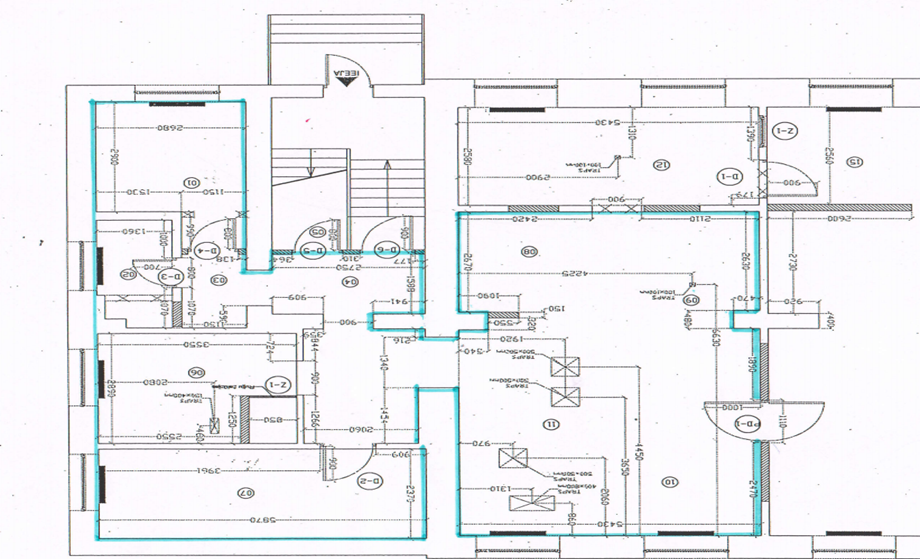 Vircavas ielā 7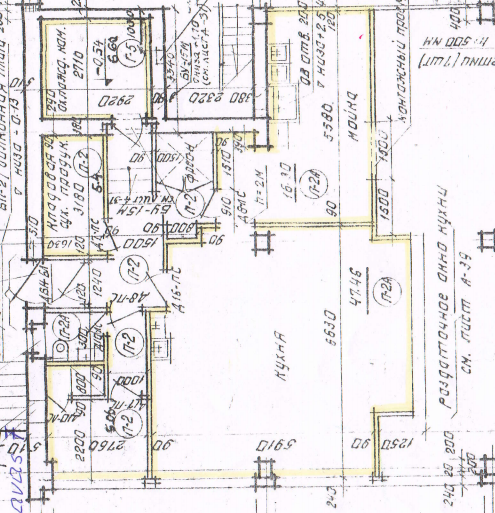 Iesniedzot piedāvājumu, Pretendents apņemas nodrošināt Pirmsskolas ēdināšanas pakalpojumus, ņemot vērā tehniskās specifikācijas vispārīgās prasības un tehniskās specifikācijas prasības.Ēdienreižu veidi – brokastis, pusdienas un launags, ar Pirmsskolu saskaņotajos ēdināšanas pakalpojuma sniegšanas laikos.Pirmsskolas izglītojamo skaits:Ja tiek slēgts nomas līgums (Iepirkuma nolikuma 12.pielikums), Pretendentam lietošanā tiek nodotas Pirmsskolas virtuves telpas un palīgtelpas saskaņā ar zemāk norādīto Pirmsskolas telpu plānu, kā arī zemāk minētās Pirmsskolas virtuves iekārtas un inventārs  ēdināšanas pakalpojuma līguma izpildei. Ieinteresētajiem piegādātājiem tiek nodrošināta Pirmsskolas virtuves telpu un inventāra apskate iepriekš sazinoties ar Pirmsskolas kontaktpersonu:Pretendents nodrošina visu pakalpojuma sniegšanai nepieciešamo tehnisko aprīkojumu, tai skaitā, inventāru un saimniecības pamatlīdzekļus. Nepieciešamā tehniskā aprīkojuma, tai skaitā, inventāra un saimniecības pamatlīdzekļu sarakstu Pretendents iesniedz saskaņā ar Iepirkuma nolikuma 6.pielikumu, ņemot vērā tajā noteikto.Nomas maksa mēnesī:Pirmsskolas virtuves iekārtas un inventārs Garā iela 24:Pirmsskolas virtuves telpu un palīgtelpu plāns Garā iela 24: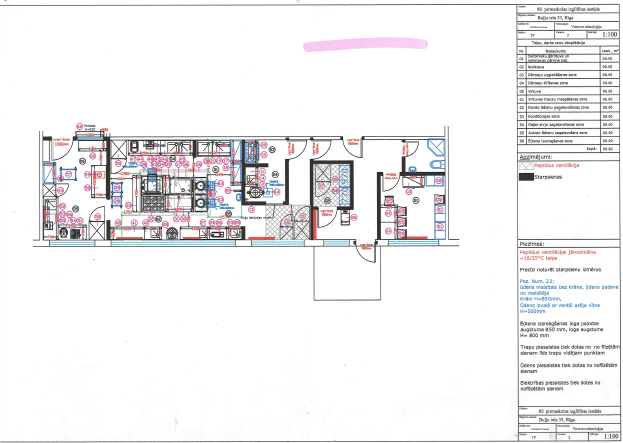 Iesniedzot piedāvājumu, Pretendents apņemas nodrošināt Pirmsskolas ēdināšanas pakalpojumus, ņemot vērā tehniskās specifikācijas vispārīgās prasības un tehniskās specifikācijas prasības.Ēdienreižu veidi – brokastis, pusdienas un launags, ar Pirmsskolu saskaņotajos ēdināšanas pakalpojuma sniegšanas laikos.Pirmsskolas izglītojamo skaits:Ja tiek slēgts nomas līgums (Iepirkuma nolikuma 12.pielikums), Pretendentam lietošanā tiek nodotas Pirmsskolas virtuves telpas un palīgtelpas saskaņā ar zemāk norādīto Pirmsskolas telpu plānu, kā arī zemāk minētās Pirmsskolas virtuves iekārtas un inventārs  ēdināšanas pakalpojuma līguma izpildei. Ieinteresētajiem piegādātājiem tiek nodrošināta Pirmsskolas virtuves telpu un inventāra apskate iepriekš sazinoties ar Pirmsskolas kontaktpersonu:Pretendents nodrošina visu pakalpojuma sniegšanai nepieciešamo tehnisko aprīkojumu, tai skaitā, inventāru un saimniecības pamatlīdzekļus. Nepieciešamā tehniskā aprīkojuma, tai skaitā, inventāra un saimniecības pamatlīdzekļu sarakstu Pretendents iesniedz saskaņā ar Iepirkuma nolikuma 6.pielikumu, ņemot vērā tajā noteikto.Nomas maksa mēnesī:Pirmsskolas virtuves iekārtas un inventārs Garā iela 31:Pirmsskolas virtuves telpu un palīgtelpu plāns Garā iela 31: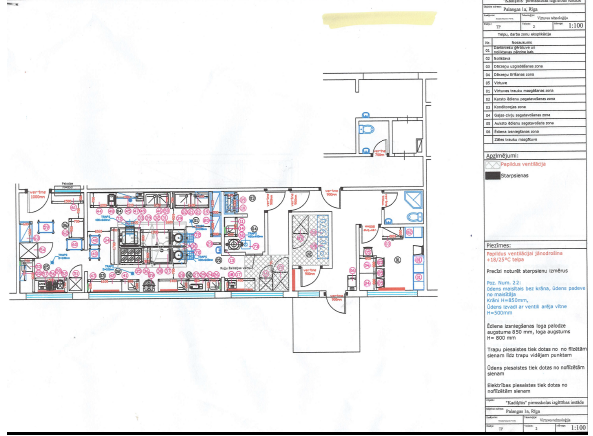 Iesniedzot piedāvājumu, Pretendents apņemas nodrošināt Pirmsskolas ēdināšanas pakalpojumus, ņemot vērā tehniskās specifikācijas vispārīgās prasības un tehniskās specifikācijas prasības.Ēdienreižu veidi – brokastis, pusdienas un launags, ar Pirmsskolu saskaņotajos ēdināšanas pakalpojuma sniegšanas laikos.Pirmsskolas izglītojamo skaits:Ja tiek slēgts nomas līgums (Iepirkuma nolikuma 12.pielikums), Pretendentam lietošanā tiek nodotas Pirmsskolas virtuves telpas un palīgtelpas saskaņā ar zemāk norādīto Pirmsskolas telpu plānu, kā arī zemāk minētās Pirmsskolas virtuves iekārtas un inventārs  ēdināšanas pakalpojuma līguma izpildei. Ieinteresētajiem piegādātājiem tiek nodrošināta Pirmsskolas virtuves telpu un inventāra apskate iepriekš sazinoties ar Pirmsskolas kontaktpersonu:Pretendents nodrošina visu pakalpojuma sniegšanai nepieciešamo tehnisko aprīkojumu, tai skaitā, inventāru un saimniecības pamatlīdzekļus. Nepieciešamā tehniskā aprīkojuma, tai skaitā, inventāra un saimniecības pamatlīdzekļu sarakstu Pretendents iesniedz saskaņā ar Iepirkuma nolikuma 6.pielikumu, ņemot vērā tajā noteikto.Nomas maksa mēnesī:Pirmsskolas virtuves iekārtas un inventārs Ventspils iela 13A:Pirmsskolas virtuves telpu un palīgtelpu plāns Ventspils iela 13A: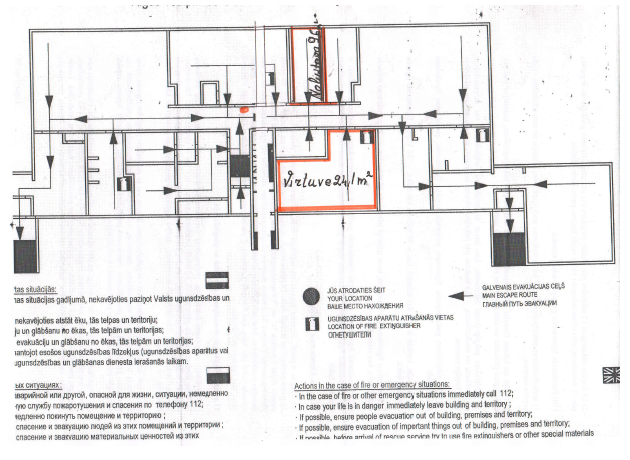 „Ēdināšanas pakalpojumi Rīgas 40.vidusskolā”Iesniedzot piedāvājumu pretendents apņemas nodrošināt skolas ēdināšanas pakalpojumus Rīgas pilsētas pašvaldības izglītības iestādē – Rīgas 40. vidusskola, Tērbatas ielā 15/17 un Akas ielā 10, Rīgā, LV-1011, ņemot vērā tehniskās specifikācijas vispārīgās prasības un šīs Konkursa daļas tehniskajā specifikācijā iekļauto informāciju un prasības.Nomas objekts:Skolas iekārtas ēdināšanas pakalpojuma līguma izpildei Tērbatas ielā 15/17:Skolas iekārtas ēdināšanas pakalpojuma līguma izpildei Akas ielā 10:Pretendents nodrošina pakalpojuma sniegšanai nepieciešamo tehnisko aprīkojumu, tai skaitā, inventāru un saimniecības pamatlīdzekļus. Nepieciešamā tehniskā aprīkojuma, tai skaitā, inventāra un saimniecības pamatlīdzekļu sarakstu pretendents iesniedz saskaņā ar nolikuma 6.pielikumu.Ieinteresētajiem piegādātājiem tiek nodrošināta telpu un inventāra apskate otrdienās un trešdienās no plkst. 15.00 līdz 16.00 iepriekš sazinoties ar Skolas kontaktpersonu noliktavas pārzini Jeļenu Merkulovu, tālrunis 29811670, e-pasts r40vs@riga.lv.Rīgas 40. vidusskolas iznomājamo virtuves telpu un palīgtelpu plāns: Akas ielā 10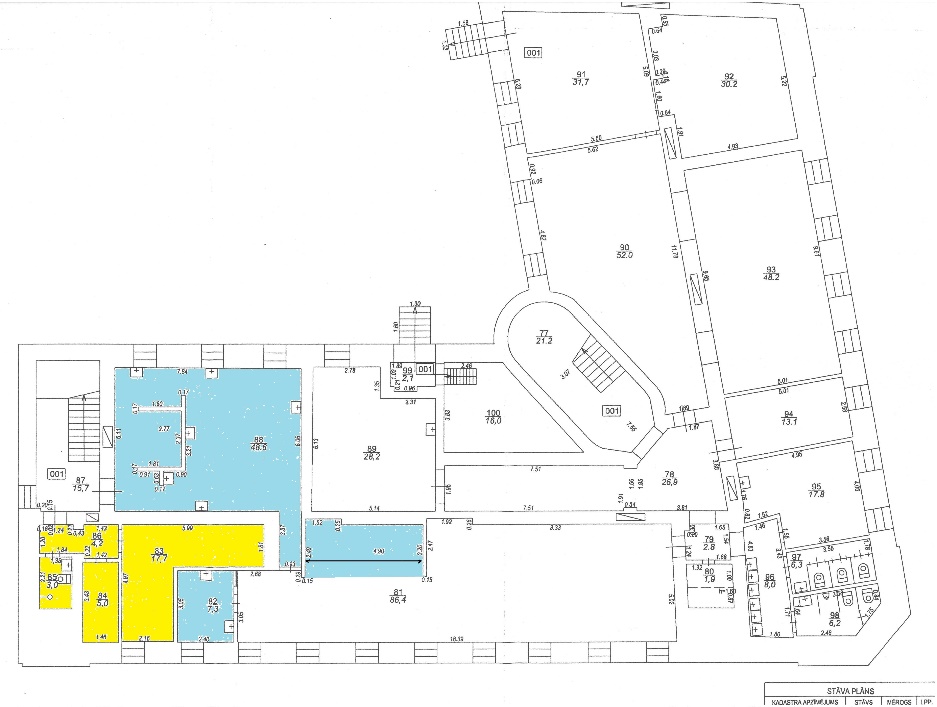 Tērbatas ielā 15/17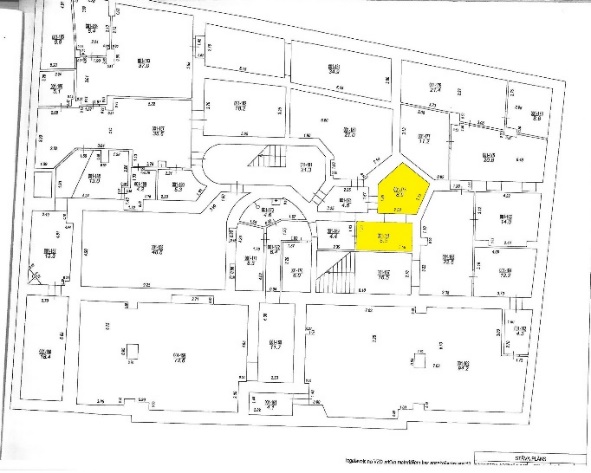 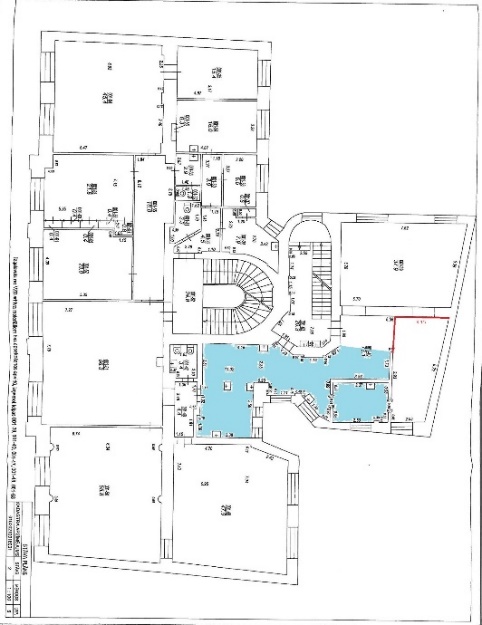 Iesniedzot piedāvājumu, Pretendents apņemas nodrošināt Pirmsskolas ēdināšanas pakalpojumus, ņemot vērā tehniskās specifikācijas vispārīgās prasības un tehniskās specifikācijas prasības.Ēdienreižu veidi – brokastis, pusdienas un launags, ar Pirmsskolu saskaņotajos ēdināšanas pakalpojuma sniegšanas laikos.Pirmsskolas izglītojamo skaits:Ja tiek slēgts nomas līgums (Iepirkuma nolikuma 12.pielikums), Pretendentam lietošanā tiek nodotas Pirmsskolas virtuves telpas un palīgtelpas saskaņā ar zemāk norādīto Pirmsskolas telpu plānu, kā arī zemāk minētās Pirmsskolas virtuves iekārtas un inventārs  ēdināšanas pakalpojuma līguma izpildei. Ieinteresētajiem piegādātājiem tiek nodrošināta Pirmsskolas virtuves telpu un inventāra apskate iepriekš sazinoties ar Pirmsskolas kontaktpersonu:Pretendents nodrošina visu pakalpojuma sniegšanai nepieciešamo tehnisko aprīkojumu, tai skaitā, inventāru un saimniecības pamatlīdzekļus. Nepieciešamā tehniskā aprīkojuma, tai skaitā, inventāra un saimniecības pamatlīdzekļu sarakstu Pretendents iesniedz saskaņā ar Iepirkuma nolikuma 6.pielikumu, ņemot vērā tajā noteikto.Nomas maksa mēnesī:Pirmsskolas virtuves iekārtas un inventārs Tallinas iela 64:Pirmsskolas virtuves telpu un palīgtelpu plāns Tallinas iela 64: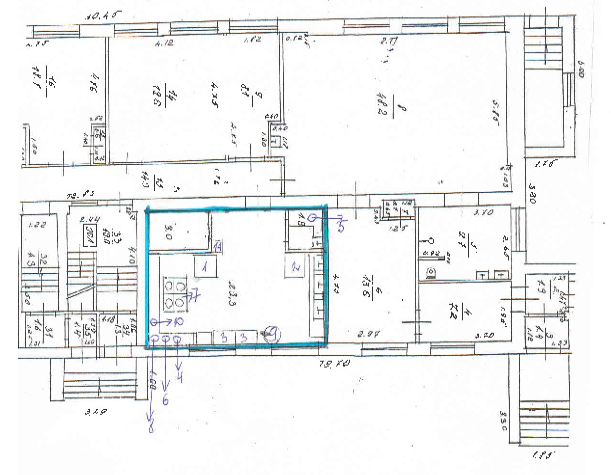 Iesniedzot piedāvājumu, Pretendents apņemas nodrošināt Pirmsskolas ēdināšanas pakalpojumus, ņemot vērā tehniskās specifikācijas vispārīgās prasības un tehniskās specifikācijas prasības.Ēdienreižu veidi – brokastis, pusdienas un launags, ar Pirmsskolu saskaņotajos ēdināšanas pakalpojuma sniegšanas laikos.Pirmsskolas izglītojamo skaits:Ja tiek slēgts nomas līgums (Iepirkuma nolikuma 12.pielikums), Pretendentam lietošanā tiek nodotas Pirmsskolas virtuves telpas un palīgtelpas saskaņā ar zemāk norādīto Pirmsskolas telpu plānu, kā arī zemāk minētās Pirmsskolas virtuves iekārtas un inventārs  ēdināšanas pakalpojuma līguma izpildei. Ieinteresētajiem piegādātājiem tiek nodrošināta Pirmsskolas virtuves telpu un inventāra apskate iepriekš sazinoties ar Pirmsskolas kontaktpersonu:Pretendents nodrošina visu pakalpojuma sniegšanai nepieciešamo tehnisko aprīkojumu, tai skaitā, inventāru un saimniecības pamatlīdzekļus. Nepieciešamā tehniskā aprīkojuma, tai skaitā, inventāra un saimniecības pamatlīdzekļu sarakstu Pretendents iesniedz saskaņā ar Iepirkuma nolikuma 6.pielikumu, ņemot vērā tajā noteikto.Nomas maksa mēnesī:Pirmsskolas virtuves iekārtas un inventārs Ludzas iela 30:Pirmsskolas virtuves telpu un palīgtelpu plāns Ludzas iela 30: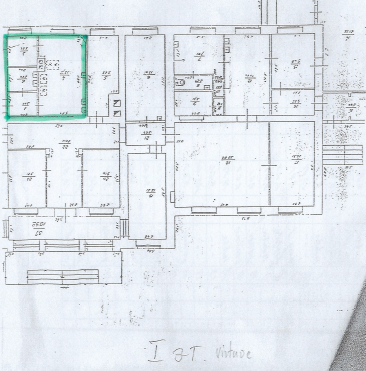 „Ēdināšanas pakalpojumi Rīgas 51.vidusskolā”Iesniedzot piedāvājumu pretendents apņemas nodrošināt skolas ēdināšanas pakalpojumus Rīgas pilsētas pašvaldības izglītības iestādē – Rīgas 51.vidusskolā, Maskavas ielā 262, Rīgā, LV-1063, ņemot vērā tehniskās specifikācijas vispārīgās prasības un šīs Konkursa daļas tehniskajā specifikācijā iekļauto informāciju un prasības.Nomas objekts:Skolas iekārtas šī iepirkuma ēdināšanas pakalpojuma līguma izpildei:Pretendents nodrošina pakalpojuma sniegšanai nepieciešamo tehnisko aprīkojumu, tai skaitā, inventāru un saimniecības pamatlīdzekļus. Nepieciešamā tehniskā aprīkojuma, tai skaitā, inventāra un saimniecības pamatlīdzekļu sarakstu pretendents iesniedz saskaņā ar nolikuma 6.pielikumu.Ieinteresētajiem piegādātājiem tiek nodrošināta telpu un inventāra apskate piektdienās no plkst. 14.00 līdz 15.00 iepriekš sazinoties ar Rīgas 51.vidusskolas direktores vietnieci administratīvi saimnieciskajā darbā Tatjanu Haritonovu tālrunis 29728637, e-pasts r51vs@riga.lv.Rīgas 51.vidusskolas iznomājamo virtuves telpu un palīgtelpu plāns: 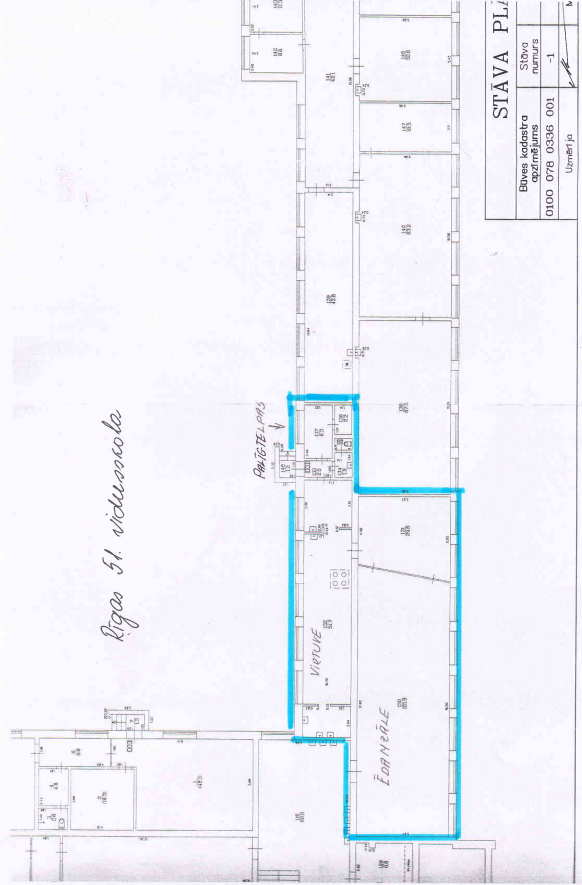 Iesniedzot piedāvājumu, Pretendents apņemas nodrošināt Pirmsskolas ēdināšanas pakalpojumus, ņemot vērā tehniskās specifikācijas vispārīgās prasības un tehniskās specifikācijas prasības.Ēdienreižu veidi – brokastis, pusdienas un launags, ar Pirmsskolu saskaņotajos ēdināšanas pakalpojuma sniegšanas laikos.Pirmsskolas izglītojamo skaits:Ja tiek slēgts nomas līgums (Iepirkuma nolikuma 12.pielikums), Pretendentam lietošanā tiek nodotas Pirmsskolas virtuves telpas un palīgtelpas saskaņā ar zemāk norādīto Pirmsskolas telpu plānu, kā arī zemāk minētās Pirmsskolas virtuves iekārtas un inventārs  ēdināšanas pakalpojuma līguma izpildei. Ieinteresētajiem piegādātājiem tiek nodrošināta Pirmsskolas virtuves telpu un inventāra apskate iepriekš sazinoties ar Pirmsskolas kontaktpersonu:Pretendents nodrošina visu pakalpojuma sniegšanai nepieciešamo tehnisko aprīkojumu, tai skaitā, inventāru un saimniecības pamatlīdzekļus. Nepieciešamā tehniskā aprīkojuma, tai skaitā, inventāra un saimniecības pamatlīdzekļu sarakstu Pretendents iesniedz saskaņā ar Iepirkuma nolikuma 6.pielikumu, ņemot vērā tajā noteikto.Nomas maksa mēnesī:Pirmsskolas virtuves iekārtas un inventārs Glūdas iela 5:Pirmsskolas virtuves telpu un palīgtelpu plāns Glūdas iela 5: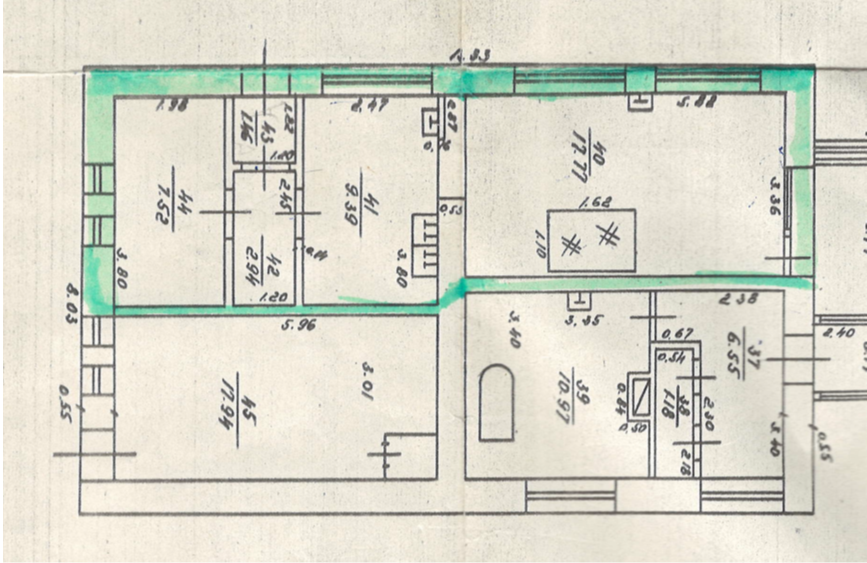 „Ēdināšanas pakalpojumi Rīgas 72.vidusskola”Iesniedzot piedāvājumu pretendents apņemas nodrošināt skolas ēdināšanas pakalpojumus Rīgas pilsētas pašvaldības izglītības iestādē – Rīgas 72.vidusskola, Ikšķiles iela,6, Rīgā, LV-1057, ņemot vērā tehniskās specifikācijas vispārīgās prasības un šīs Konkursa daļas tehniskajā specifikācijā iekļauto informāciju un prasības.Nomas objekts:Skolas iekārtas šī iepirkuma ēdināšanas pakalpojuma līguma izpildei:Pretendents nodrošina pakalpojuma sniegšanai nepieciešamo tehnisko aprīkojumu, tai skaitā, inventāru un saimniecības pamatlīdzekļus. Nepieciešamā tehniskā aprīkojuma, tai skaitā, inventāra un saimniecības pamatlīdzekļu sarakstu pretendents iesniedz saskaņā ar nolikuma 6.pielikumu.Ieinteresētajiem piegādātājiem tiek nodrošināta telpu un inventāra apskate pirmdienās, ceturtdienās no plkst.9.00 līdz 13.00 iepriekš sazinoties ar Skolas kontaktpersonu direktora vietnieci administratīvi saimnieciskajā darbā Gaļinu Saveļjevu, tālrunis 67266345,  e-pasts r72vs@riga.lv.Rīgas 72.vidusskolas iznomājamo virtuves telpu un palīgtelpu plāns: 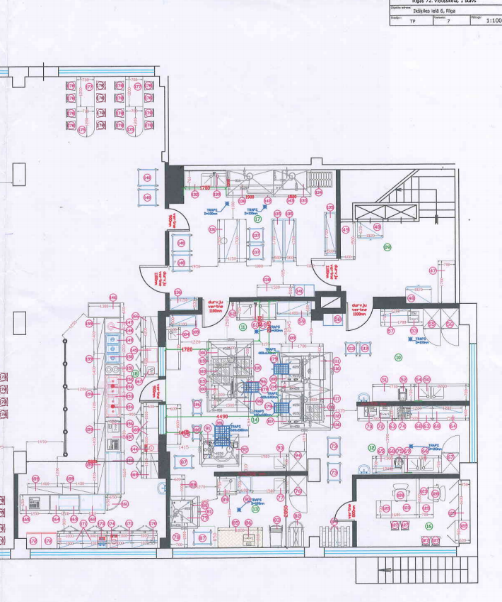 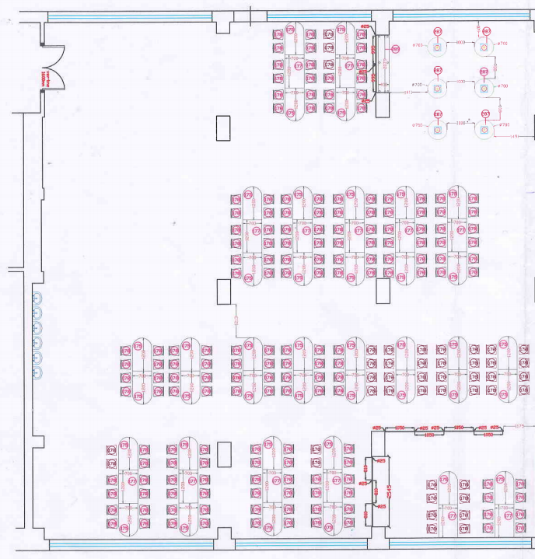 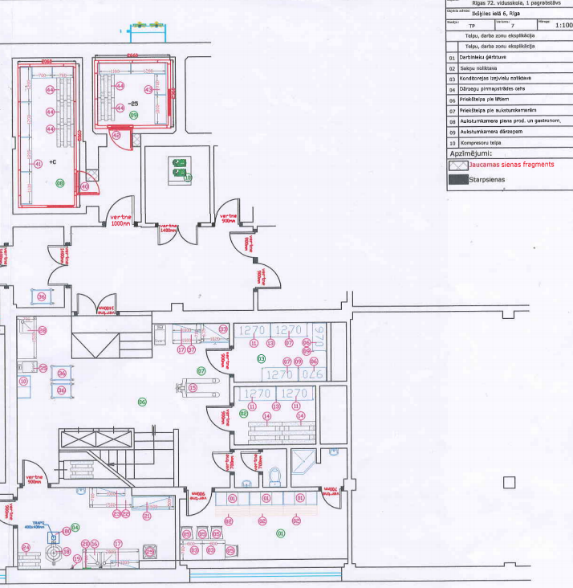 Iesniedzot piedāvājumu, Pretendents apņemas nodrošināt Pirmsskolas ēdināšanas pakalpojumus, ņemot vērā tehniskās specifikācijas vispārīgās prasības un tehniskās specifikācijas prasības.Ēdienreižu veidi – brokastis, pusdienas un launags, ar Pirmsskolu saskaņotajos ēdināšanas pakalpojuma sniegšanas laikos.Pirmsskolas izglītojamo skaits:Ja tiek slēgts nomas līgums (Iepirkuma nolikuma 12.pielikums), Pretendentam lietošanā tiek nodotas Pirmsskolas virtuves telpas un palīgtelpas saskaņā ar zemāk norādīto Pirmsskolas telpu plānu, kā arī zemāk minētās Pirmsskolas virtuves iekārtas un inventārs  ēdināšanas pakalpojuma līguma izpildei. Ieinteresētajiem piegādātājiem tiek nodrošināta Pirmsskolas virtuves telpu un inventāra apskate iepriekš sazinoties ar Pirmsskolas kontaktpersonu:Pretendents nodrošina visu pakalpojuma sniegšanai nepieciešamo tehnisko aprīkojumu, tai skaitā, inventāru un saimniecības pamatlīdzekļus. Nepieciešamā tehniskā aprīkojuma, tai skaitā, inventāra un saimniecības pamatlīdzekļu sarakstu Pretendents iesniedz saskaņā ar Iepirkuma nolikuma 6.pielikumu, ņemot vērā tajā noteikto.Nomas maksa mēnesī:Pirmsskolas virtuves iekārtas un inventārs Izvaltas iela 2:Pirmsskolas virtuves telpu un palīgtelpu plāns Izvaltas iela 2: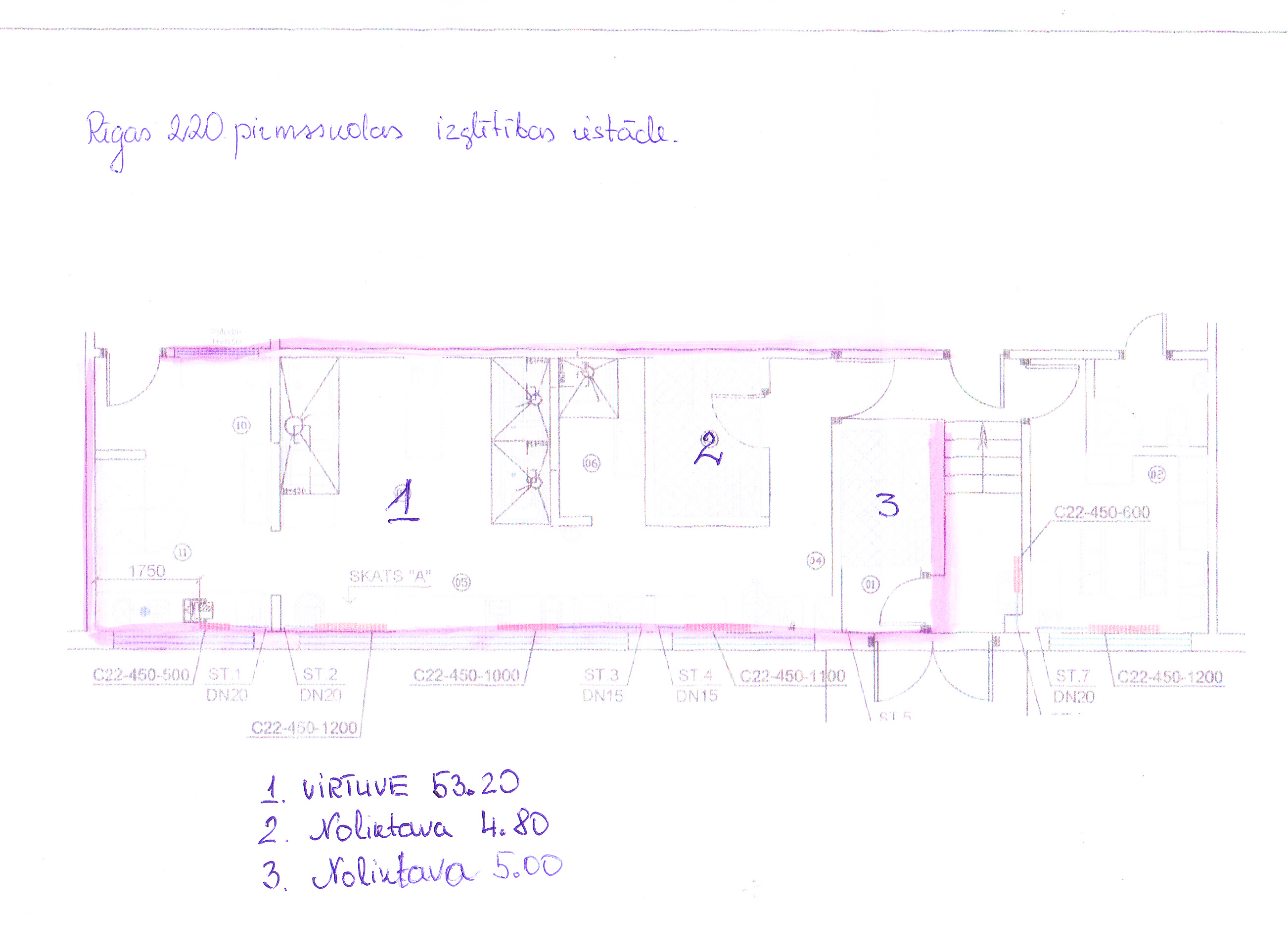 Iesniedzot piedāvājumu, Pretendents apņemas nodrošināt Pirmsskolas ēdināšanas pakalpojumus, ņemot vērā tehniskās specifikācijas vispārīgās prasības un tehniskās specifikācijas prasības.Ēdienreižu veidi – brokastis, pusdienas un launags, ar Pirmsskolu saskaņotajos ēdināšanas pakalpojuma sniegšanas laikos.Pirmsskolas izglītojamo skaits:Ja tiek slēgts nomas līgums (Iepirkuma nolikuma 12.pielikums), Pretendentam lietošanā tiek nodotas Pirmsskolas virtuves telpas un palīgtelpas saskaņā ar zemāk norādīto Pirmsskolas telpu plānu, kā arī zemāk minētās Pirmsskolas virtuves iekārtas un inventārs  ēdināšanas pakalpojuma līguma izpildei. Ieinteresētajiem piegādātājiem tiek nodrošināta Pirmsskolas virtuves telpu un inventāra apskate iepriekš sazinoties ar Pirmsskolas kontaktpersonu:Pretendents nodrošina visu pakalpojuma sniegšanai nepieciešamo tehnisko aprīkojumu, tai skaitā, inventāru un saimniecības pamatlīdzekļus. Nepieciešamā tehniskā aprīkojuma, tai skaitā, inventāra un saimniecības pamatlīdzekļu sarakstu Pretendents iesniedz saskaņā ar Iepirkuma nolikuma 6.pielikumu, ņemot vērā tajā noteikto.Nomas maksa mēnesī:Pirmsskolas virtuves iekārtas un inventārs Sesku iela 33B:Pirmsskolas virtuves telpu un palīgtelpu plāns Sesku iela 33B: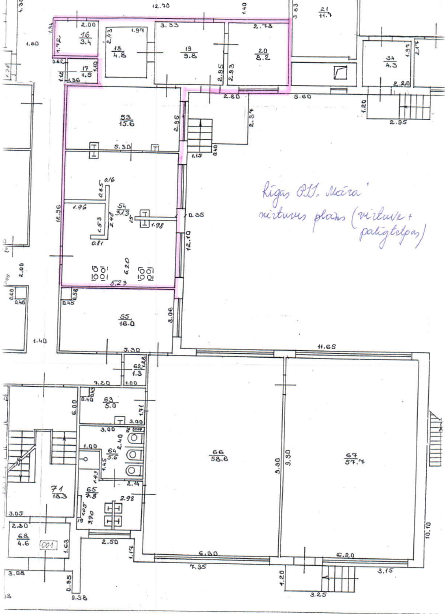 „Ēdināšanas pakalpojumi Rīgas 80.vidusskolā”Iesniedzot piedāvājumu pretendents apņemas nodrošināt skolas ēdināšanas pakalpojumus Rīgas pilsētas pašvaldības izglītības iestādē – Rīgas 80.vidusskolā, Andromedas gatvē 11, Rīgā, LV-1084, ņemot vērā tehniskās specifikācijas vispārīgajām prasībām un šīs iepirkuma daļas tehniskajā specifikācijā iekļauto informāciju un prasības.Nomas objekts:Skolai nav iekārtas šī iepirkuma ēdināšanas pakalpojuma līguma izpildei.Pretendents nodrošina pakalpojuma sniegšanai papildus nepieciešamo tehnisko aprīkojumu, tai skaitā, inventāru un saimniecības pamatlīdzekļus. Nepieciešamā tehniskā aprīkojuma, tai skaitā, inventāra un saimniecības pamatlīdzekļu sarakstu pretendents iesniedz saskaņā ar nolikuma 6.pielikumu.Ieinteresētajiem piegādātājiem tiek nodrošināta telpu un inventāra apskate darba dienās no plkst.9.00 līdz 11.00 iepriekš sazinoties ar Skolas kontaktpersonu: Rīgas 80.vidusskolas direktora vietnieci administratīvi saimnieciskajā darbā Jeļenu Jeļisejevu., tālrunis +37167573680, e-pasts r80vs@riga.lv.Rīgas 80.vidusskolas telpu un palīgtelpu plāns: 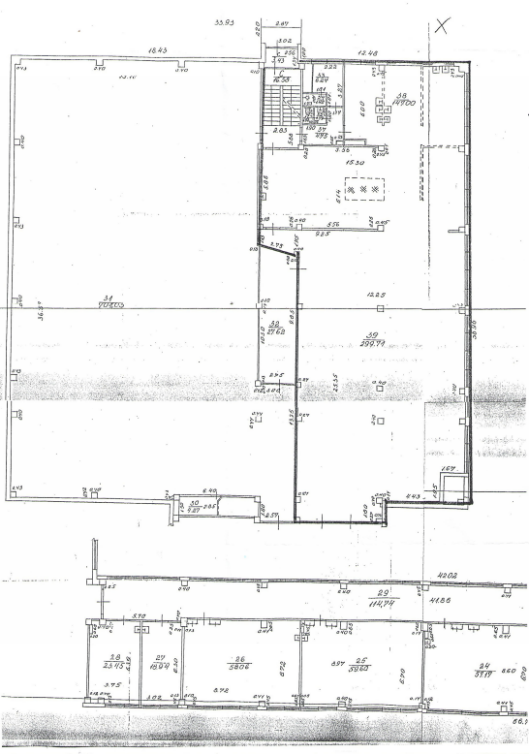 Iesniedzot piedāvājumu, Pretendents apņemas nodrošināt Pirmsskolas ēdināšanas pakalpojumus, ņemot vērā tehniskās specifikācijas vispārīgās prasības un tehniskās specifikācijas prasības.Ēdienreižu veidi – brokastis, pusdienas un launags, ar Pirmsskolu saskaņotajos ēdināšanas pakalpojuma sniegšanas laikos.Pirmsskolas izglītojamo skaits:Ja tiek slēgts nomas līgums (Iepirkuma nolikuma 12.pielikums), Pretendentam lietošanā tiek nodotas Pirmsskolas virtuves telpas un palīgtelpas saskaņā ar zemāk norādīto Pirmsskolas telpu plānu, kā arī zemāk minētās Pirmsskolas virtuves iekārtas un inventārs  ēdināšanas pakalpojuma līguma izpildei. Ieinteresētajiem piegādātājiem tiek nodrošināta Pirmsskolas virtuves telpu un inventāra apskate iepriekš sazinoties ar Pirmsskolas kontaktpersonu:Pretendents nodrošina visu pakalpojuma sniegšanai nepieciešamo tehnisko aprīkojumu, tai skaitā, inventāru un saimniecības pamatlīdzekļus. Nepieciešamā tehniskā aprīkojuma, tai skaitā, inventāra un saimniecības pamatlīdzekļu sarakstu Pretendents iesniedz saskaņā ar Iepirkuma nolikuma 6.pielikumu, ņemot vērā tajā noteikto.Nomas maksa mēnesī:Pirmsskolas virtuves iekārtas un inventārs Tebras iela 6A:Pirmsskolas virtuves telpu un palīgtelpu plāns Tebras iela 6A: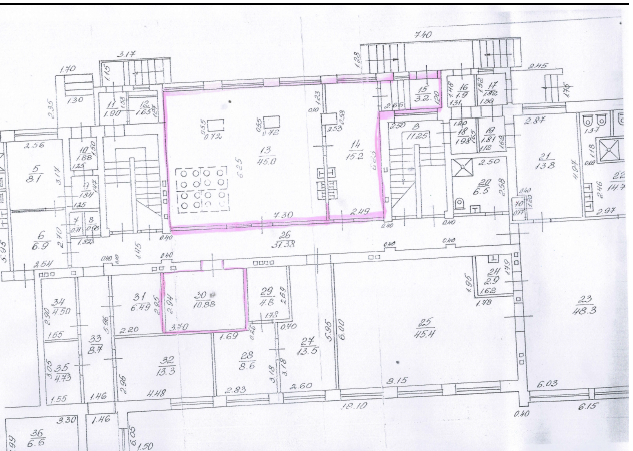 „Ēdināšanas pakalpojumi Rīgas 85. vidusskolā”Iesniedzot piedāvājumu pretendents apņemas nodrošināt skolas ēdināšanas pakalpojumus Rīgas pilsētas pašvaldības izglītības iestādē – Rīgas 85. vidusskolā, Nīcgales ielā 22, Rīgā, LV-1035, ņemot vērā tehniskās specifikācijas vispārīgās prasības un šīs Konkursa daļas tehniskajā specifikācijā iekļauto informāciju un prasības.Nomas objekts:Skolai nav iekārtas šī iepirkuma ēdināšanas pakalpojuma līguma izpildei.Pretendents nodrošina pakalpojuma sniegšanai nepieciešamo tehnisko aprīkojumu, tai skaitā, inventāru un saimniecības pamatlīdzekļus. Nepieciešamā tehniskā aprīkojuma, tai skaitā, inventāra un saimniecības pamatlīdzekļu sarakstu pretendents iesniedz saskaņā ar nolikuma 6.pielikumu.Ieinteresētajiem piegādātājiem tiek nodrošināta telpu un inventāra apskate trešdienās un ceturtdienās no plkst. 10:00 līdz 11:30 iepriekš sazinoties ar skolas kontaktpersonu - direktores vietnieci saimnieciski administratīvajā darbā Ivetu Strodi, tālrunis 67546199,e-pasts r85vs@riga.lv.Rīgas 85. vidusskolas iznomājamo virtuves telpu un palīgtelpu plāns: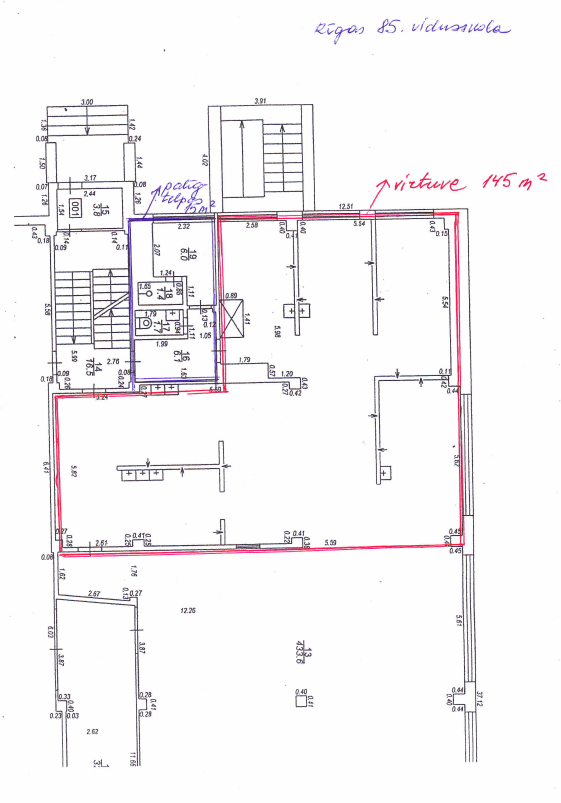 Iesniedzot piedāvājumu, Pretendents apņemas nodrošināt Pirmsskolas ēdināšanas pakalpojumus, ņemot vērā tehniskās specifikācijas vispārīgās prasības un tehniskās specifikācijas prasības.Ēdienreižu veidi – brokastis, pusdienas un launags, ar Pirmsskolu saskaņotajos ēdināšanas pakalpojuma sniegšanas laikos.Pirmsskolas izglītojamo skaits:Ja tiek slēgts nomas līgums (Iepirkuma nolikuma 12.pielikums), Pretendentam lietošanā tiek nodotas Pirmsskolas virtuves telpas un palīgtelpas saskaņā ar zemāk norādīto Pirmsskolas telpu plānu, kā arī zemāk minētās Pirmsskolas virtuves iekārtas un inventārs  ēdināšanas pakalpojuma līguma izpildei. Ieinteresētajiem piegādātājiem tiek nodrošināta Pirmsskolas virtuves telpu un inventāra apskate iepriekš sazinoties ar Pirmsskolas kontaktpersonu:Pretendents nodrošina visu pakalpojuma sniegšanai nepieciešamo tehnisko aprīkojumu, tai skaitā, inventāru un saimniecības pamatlīdzekļus. Nepieciešamā tehniskā aprīkojuma, tai skaitā, inventāra un saimniecības pamatlīdzekļu sarakstu Pretendents iesniedz saskaņā ar Iepirkuma nolikuma 6.pielikumu, ņemot vērā tajā noteikto.Nomas maksa mēnesī:Pirmsskolas virtuves iekārtas un inventārs Madonas iela 24B:Pirmsskolas virtuves telpu un palīgtelpu plāns Madonas iela 24B: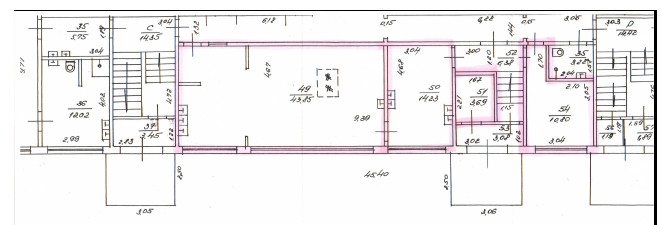 „Ēdināšanas pakalpojumi  Rīgas Rīnūžu vidusskolā”Iesniedzot piedāvājumu pretendents apņemas nodrošināt skolas ēdināšanas pakalpojumus Rīgas pilsētas pašvaldības izglītības iestādē – Rīgas Rīnūžu vidusskolā, Augusta Dombrovska ielā 88, Rīgā, LV-1015, ņemot vērā tehniskās specifikācijas vispārīgajām prasībām un šīs iepirkuma daļas tehniskajā specifikācijā iekļauto informāciju un prasības.Nomas objekts:Skolas iekārtas šī iepirkuma ēdināšanas pakalpojuma līguma izpildei:Pretendents nodrošina pakalpojuma sniegšanai nepieciešamo tehnisko aprīkojumu, tai skaitā, inventāru un saimniecības pamatlīdzekļus. Nepieciešamā tehniskā aprīkojuma, tai skaitā, inventāra un saimniecības pamatlīdzekļu sarakstu pretendents iesniedz saskaņā ar nolikuma 6.pielikumu.Ieinteresētajiem piegādātājiem tiek nodrošināta telpu un inventāra apskate trešdienās no plkst. 9.00 līdz 13.00 iepriekš sazinoties ar Skolas kontaktpersonu - saimniecības pārzinis Ādams Savčuks, tālrunis 29243592, e-pasts rrinvs@riga.lvRīgas Rīnūžu vidusskolas iznomājamo virtuves telpu un palīgtelpu plāns: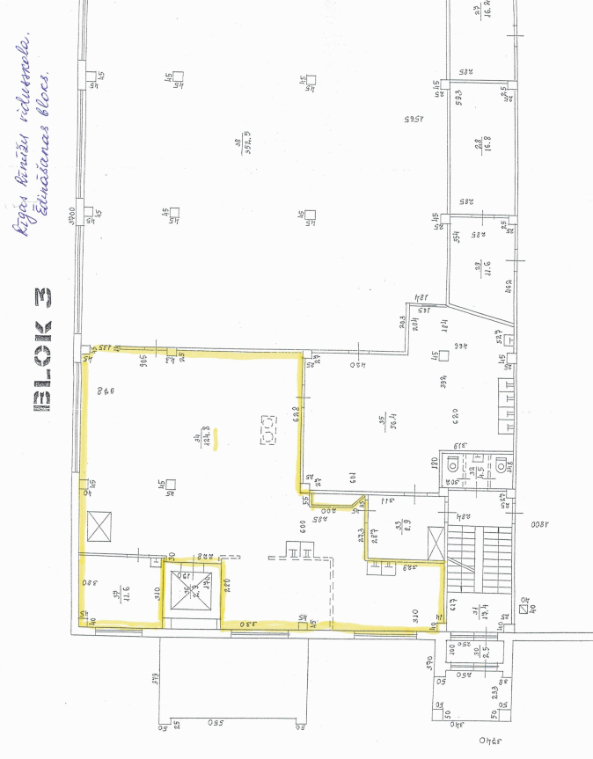 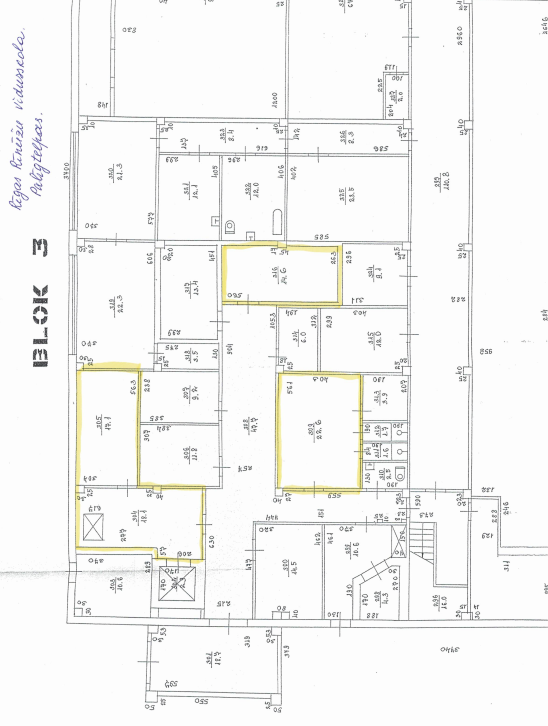 Komisijas priekšsēdētāja						I.ZalāneGraudumniece 67026892Daļas Nr.Iestādes nosaukumsIestādes adrese1.daļaĒdināšanas pakalpojumi Rīgas 34. vidusskolāKANDAVAS IELA 4, KURZEMES RAJONS, RĪGA, LV-1083
VIRCAVAS IELA 7, KURZEMES RAJONS, RĪGA, LV-10831.daļaĒdināšanas pakalpojumi Rīgas 80. pirmsskolas izglītības iestādēGARĀ IELA 24, KURZEMES RAJONS, RĪGA, LV-1055 1.daļaĒdināšanas pakalpojumi Rīgas pirmsskolas izglītības iestādē "Kadiķītis"GARĀ IELA 31, KURZEMES RAJONS, RĪGA, LV-10551.daļaĒdināšanas pakalpojumi Rīgas 132. pirmsskolas izglītības iestādē "Ieviņa"VENTSPILS IELA 13A, ZEMGALES PRIEKŠPILSĒTA, RĪGA, LV-1002Klašu grupas un ēdienreizes (pusdienas/ brokastis vai launags) nosaukumsKopējais izglītojamo skaits attiecīgajā klašu grupā 1. - 12.klases (pusdienas vai pārtikas pakas)12661.- 4.klases (brokastis)4541.- 4.klases (launags)454Kandavas iela 4Kandavas iela 4Kandavas iela 4PozīcijaPlatība, kvadrātmetriNomas maksa mēnesī bez PVN, EURVirtuves telpas60.15286.62Palīgtelpas63.7945.93Iekārtas un inventārs1106.34Zemes noma6.23Kopā bez PVN, EURKopā bez PVN, EUR1245.12Vircavas iela 7Vircavas iela 7Vircavas iela 7PozīcijaPlatība, kvadrātmetriNomas maksa mēnesī bez PVN, EURVirtuves telpas47.4664.55Palīgtelpas33.3622.68Iekārtas un inventārs0Zemes noma4.5Kopā bez PVN, EURKopā bez PVN, EUR91.73Inventāra Nr.NosaukumsSkaitsAAA004704Skapis no LKSP ar veramām durvīm1 gab.AAA004705Kartupeļu mizojamā mašīna ar statīvu un gremzdu savācējtvertni un filtru no nerūsējošā tērauda AISI 304.1gab.AAA004706Ledusskapis no nerūsējošā tērauda ārējo un iekšējo apdari - 700 L1 gab.AAA004708Dārzeņu griezējs1 gab.AAA004709Ledusskapis no nerūsējošā tērauda ārējo un iekšējo apdari - 700 L1 gab.AAA004710Saldētava no nerūsējošā tērauda ārējo un iekšējo apdari - 700 L1 gab.AAA004711Saldētava no nerūsējošā tērauda ārējo un iekšējo apdari - 700 L1 gab.AAA004712Ledusskapis no nerūsējošā tērauda ārējo un iekšējo apdari -700 L1 gab.AAA004713Galds no nerūsējošā tērauda ar izlietni kreisajā pusē, apakšā plaukts1 gab.AAA004714Gaļas maļamā mašīna no pulēta nerūsējošā tērauda1 gab.AAA004715Galds no nerūsējošā tērauda1 gab.AAA004716Galds no nerūsējošā tērauda ar izlietni 800x500x400 kreisajā pusē, apakšā trīspusējs rāmis, borts (sifons)1 gab.AAA004717Sastatne no nerūsējošā tērauda ar 4 perforētiem plauktiem, vanna apakšā1 gab.AAA004718Ledusskapis no nerūsējošā tērauda ārējo un iekšējo apdari - 700 L1 gab.AAA004729Ledusskapis no nerūsējošā tērauda ārējo un iekšējo apdari - 700 L1 gab.AAA004720Galds no nerūsējošā tērauda ar izlietni kreisajā pusē, apakšā plaukts1 gab.AAA004721Galds no nerūsējošā tērauda ar perforētu plauktu apakšā1 gab.AAA004722Mikseris universālais1 gab.AAA004724Grīdu - trapu tīrīšanas ierīce ar dušu. 10m gara šļūtene ar aukspiediena uzgali1 gab.AAA004725Elektriskais katls, netiešās apsildes, tilpums – 150 l.1 gab.AAA004726Elektriskais, netiešās apsildes katls ar 100 litru tilpumu1 gab.AAA004727Tvaika nosūcējs no nerūsējošā tērauda ar grieztu stiprinājumu un labirinta tipa tauku filtriem un apgaismojumu.1 gab.AAA004728Tvaika nosūcējs no nerūsējošā tērauda ar grieztu stiprinājumu un labirinta tipa tauku filtriem un apgaismojumu.1 gab.AAA004730Elektriskā tvaika konvekcijas krāsns1 gab.AAA004731Tvaika nosūcējs no nerūsējošā tērauda ar grieztu stiprinājumu un labirinta tipa tauku filtriem un apgaismojumu.1 gab.AAA004734Elektriskā plīts ar 4 čuguna paceļamām sildvirsmām1 gab.AAA004735Elektriskā plīts ar 4 čuguna paceļamām sildvirsmām1 gab.AAA004736Elektriskā dziļā panna ar nerūsējošā tērauda cepamo virsmu1 gab.AAA004737Elektriskā dziļā panna ar nerūsējošā tērauda cepamo virsmu1 gab.AAA004732"V" veida tvaika nosūcējs no nerūsējošā tērauda ar grieztu stiprinājumu un labirinta tipa tauku filtriem un apgaismojumu.1 gab.AAA004733"V" veida tvaika nosūcējs no nerūsējošā tērauda ar grieztu stiprinājumu un labirinta tipa tauku filtriem un apgaismojumu.1 gab.AAA004739Galds no nerūsējošā tērauda ar 2 izlietnēm1 gab.AAA004738Kupola trauku mazgājamā mašīna1 gab.AAA004740Dozators mazgājamajiem līdzekļiem (Trauku mazgājamajai mašīnai)1 gab.AAA004741Siltuma skapis.1 gab.AAA004742Marmīts karstiem ēdieniem1 gab.AAA004743Auksto dzērienu dispensers, 12 litri1 gab.AAA004754Auksto dzērienu dispensers, 12 litri1 gab.AAA004744Moduls no LKSP iebūvēti 2 zupas marmīti1 gab.AAA004745Iebūvēts aukstais marmīts 1 GN1 gab.AAA004746Iebūvēts siltais marmīts 4 GN1 gab.AAA004747Šķīvju dalītājs, apsildāms (līdz +85 grādiem)1 gab.AAA004748Paplāšu dispensers izgatavots no nerūsējošā tērauda1 gab.AAA004749Paplāšu slīdne no nerūsējošā tērauda ar stiprinājumiem1 gab.AAA004750Rati  netīro  trauku savākšanai un šķirošanai1 gab.AAA004751Rati no tērauda netīro paplāšu novietošanai1 gab.AAA004752Rati no tērauda netīro paplāšu novietošanai1 gab.AAA004753Rati no tērauda netīro paplāšu novietošanai1 gab.Mazvērtīgais inventārsGarderobes skapītis ar 2 sekcijām, izgatavots no 1 mm bieza tērauda no abām pusēm pārklāts ar pūlverkrāsu. Skapim ir plaukti un āķi apģērbiem, atsevišķi slēdzama atslēga, regulējamām kājām, ventilācijas atverēm. Skapis novietots uz metāliska rāmja ar soliņu5 gab.Mazvērtīgais inventārsSastatne no nerūsējošā tērauda ar 4 plauktiem, metināta konstrukcija1 gab.Mazvērtīgais inventārsNerūsējošā tērauda rati ar diviem plauktiem. Abi plaukti ar padziļinājumu 150mm. Ratiem ir 4 riteņi, divi no kuriem bloķējas. Netīro trauku novākšanai 1 gab.Mazvērtīgais inventārsIzturīga plastmasas palete 1500kg. Zila, saliekās viena virs otras    1 gab.Mazvērtīgais inventārsSkapis apkopējas inventāram ar 1 sekciju, izgatavots no 1 mm bieza tērauda no abām pusēm pārklāts ar pūlverkrāsu ar strapsienu un āķīšiem vienā pusē un plauktiem otrā pusē. Slēdzams, regulējamām kājām, ventilācijas atverēm1 gab.Mazvērtīgais inventārsSastanes ar 4 plauktiem no nerūsējošā tērauda, neizjaucamas konstrukcijas 1 gab.Mazvērtīgais inventārsIzturīga plastmasas palete, svara izturība 1000 kg, produktu novietošanai, saliekamas viena virs otras1 gab.Mazvērtīgais inventārsPie sienas stiprināma augstspiediena duša bez maisītāja. Sienas stiprinājumi.
Paredzēta lietošanai darbam ar kartupeļu tīrāmo mašīnu1 gab.Mazvērtīgais inventārsGalds no nerūsējošā tērauda ar izlietni kreisajā pusē, plaukts apakšā, borts. Izvads maisītājam kreisajā, augšējā stūrī (sifons)1 gab.Mazvērtīgais inventārsTrauku skalošanas duša ar krānu un maisītāju. Elestīga šļūtene, grozāma dažādos virzienos, ļauj ērti mazgāt traukus. Ierīce stiprinās pie nerūsējošā tērauda galda un sienas. Ērts pārslēdzējslēdzis, kas pārslēdz ūdens padevi no dušas uz krānu 1 gab.Mazvērtīgais inventārsSienas plaukts no nerūsējošā tērauda1 gab.Mazvērtīgais inventārsGalds no nerūsējošā tērauda ar izlietni kreisajā pusē, perforētu plaukts apakšā, borts (sifons, maisītājs)1 gab.Mazvērtīgais inventārsTrauku žāvēšanas plaukts no nerūsējošā tērauda. 2 perforēti plaukti, 1 plaukts vertikālai trauku žāvēšanai un 1 vannīte apakšā.  Plaukti regulējas, var mainīt vietām1 gab.Mazvērtīgais inventārsGalds no nerūsējošā tērauda ar plauktu apakšā, borts, atvilktne pa vidu1 gab.Mazvērtīgais inventārsElektroniskie galda svari ar celtspēju līdz 30 kg. Nerūsējošā tērauda platforma. Ūdens izturīgi.  Ar taras noņemšanas funkciju. 1 gab.Mazvērtīgais inventārsDubultais plaukts no nerūsējošā tērauda, regulējams plauktu augstums1 gab.Mazvērtīgais inventārsGald/paliknis dārzeņu griezējam no nerūsējošā tērauda, plaukts apakšā, borts1 gab.Mazvērtīgais inventārsDisks komplekts kubiņiem 8x81 gab.Mazvērtīgais inventārsDisks komplekts kubiņiem 14x141 gab.Mazvērtīgais inventārsDisks stienīšiem 8mm1 gab.Mazvērtīgais inventārsDisks stienīšiem 2.5x2.5mm1 gab.Mazvērtīgais inventārsDisks kāpostiem  1mm1 gab.Mazvērtīgais inventārsDisks rīve 5mm1 gab.Mazvērtīgais inventārsDisks rīve 3 mm1 gab.Mazvērtīgais inventārsDisks ripiņām 3mm1 gab.Mazvērtīgais inventārsDisks rīve kartupeļu pankūkām, cietam ieram1 gab.Mazvērtīgais inventārsKubiņu disku tīrītājs 1 gab.Mazvērtīgais inventārsSienas disku turētājs - 6 diskiem.2 gab.Mazvērtīgais inventārsAtkritumu maisu turētājs, 120 litri, hromēts ar pedāli, zila vāka atvēršanai. Divi riteņi un rokturis, ērtākai pārvadāšanai1 gab.Mazvērtīgais inventārsRati no nerūsējošā tērauda  ar rokturi uz četriem riteņiem - divi no kuriem fiksējas1 gab.Mazvērtīgais inventārsSvari elektroniskie ar celtspēju līdz 150 kg. Taras noņemšanas funkcija.1 gab.Mazvērtīgais inventārsIzturīga plastmasas palete, svara izturība 1000 kg, produktu novietošanai, saliekamas viena virs otras2 gab.Mazvērtīgais inventārsPlauktu komplekts no nerūsējošā tērauda. 3 plaukti, regulējami2 gab.Mazvērtīgais inventārsSkapis no LKSP ar veramām durvīm, iekšā 4 plaukti, starpsiena, regulējamas kājas1 gab.Mazvērtīgais inventārsRakstāmgalds no LKSP, ABS maliņas. Krāsota metāla galda kājas ar rāmi pa perimetru. Komplektā atvilkņu bloks (LKSP) uz ritenīšiem, 3 atvilktnes, augšējā slēdzama (300x400x650). Tonis jāsaskaņo ar pasūtītāju 1 gab.Mazvērtīgais inventārsDokumentu skapis, liekams pie sienas no LKSP, plaukts pa vidu1 gab.Mazvērtīgais inventārsKonfortabls biroja krēsls ar Lucia audumu (krāsa pēc izvēles), regulējami roku balsti, kāja ar piecu staru alumīnija zvaigni, ritenīši, Epro Sinhron mehānisms. Sēdne regulējas no 470-565 mm1 gab.Mazvērtīgais inventārsNoliktavas sastatne ar 4 krāsotiem metāla plauktiem, regulējamu aukstumu, kravnesība 85kg uz vienu plauktu ar plastmasas pamatnēm2 gab.Mazvērtīgais inventārsElektroniskie galda svari ar celtspēju līdz 30 kg. Nerūsējošā tērauda platforma. Ūdens izturīgi.  Ar taras noņemšanas funkciju. 1 gab.Mazvērtīgais inventārsDubultais plaukts no nerūsējošā tērauda, regulējams plauktu augstums1 gab.Mazvērtīgais inventārsTrauku skalošanas duša ar krānu un maisītāju. Elastīga šļūtene, grozāma dažādos virzienos, ļauj ērti mazgāt traukus. Ierīce stiprinās pie nerūsējošā tērauda galda un sienas. Ērts pārslēdzējslēdzis, kas pārslēdz ūdens padevi no dušas uz krānu 1 gab.Mazvērtīgais inventārsTrauku žāvēšanas plaukts no nerūsējošā tērauda. 2 perforēti plaukti, 1 plaukts vertikālai trauku žāvēšanai un 1 vannīte apakšā.  Plaukti regulējas, var mainīt vietām1 gab.Mazvērtīgais inventārsSastatne no nerūsējošā tērauda ar 4 perforētiem plauktiem, vanna apakšā. Uz ceturtā plaukta malas, uzstādīti 2 kausu turētāju stieņi2 gab.Mazvērtīgais inventārsDubultais plaukts no nerūsējošā tērauda, regulējams plauktu augstums1 gab.Mazvērtīgais inventārsElektroniskie galda svari ar celtspēju līdz 30 kg. Nerūsējošā tērauda platforma. Ūdens izturīgi.  Ar taras noņemšanas funkciju. 1 gab.Mazvērtīgais inventārsRati 8xGN 1/1 paplātēm ar darba virsmu; Izgatavoti no nerūsējoša tērauda AISI 304. Var ievietot GN konteinerus 1/1, 1/2 un 1/3;  4 grozāmi riteņi, divi ar bremzēm        1 gab.Mazvērtīgais inventārsRati metinātas konstrukcijas no nerūsējošā tērauda ar 2 plauktiem 1 gab.Mazvērtīgais inventārsRatiņi 16 GN1/1 paplātēm no nerūsējošā tērauda. Ratiņi aprīkoti ar bloķējamiem riteņiem. Katra vadotne ir ar pannas bloķētāju 1 gab.Mazvērtīgais inventārsGalds no nerūsējošā tērauda, borts1 gab.Mazvērtīgais inventārsŪdens mīkstinātājs  ar maināmu kārtridžu, regulējama ūdens caurlaidība filtra galvai 0-70 %. Viens kārtridžs paredzēts uz  2750 l1 gab.Mazvērtīgais inventārsGalds no nerūsējošā tērauda ar 2 plauktiem apakšā1 gab.Mazvērtīgais inventārsGalds no nerūsējošā tērauda, ar plauktu apakšā, virsmā atvere krānam, galda kājas atbīdītas no aizmugures par 5cm1 gab.Mazvērtīgais inventārsKrāns/ ūdens maisītājs, stiprinās galda virsmā, H=655mm. Ūdens krāns griežas 360 grādu rādiusā 1 gab.Mazvērtīgais inventārsSienas plaukts no nerūsējošā tērauda1 gab.Mazvērtīgais inventārsTrauku skalošanas duša ar krānu un maisītāju. Elastīga šļūtene, grozāma dažādos virzienos, ļauj ērti mazgāt traukus. Ierīce stiprinās pie nerūsējošā tērauda galda un sienas. Ērts pārslēdzējslēdzis, kas pārslēdz ūdens padevi no dušas uz krānu 1 gab.Mazvērtīgais inventārsGrozs trauku mašīnai, glāzēm -25 gab 5 gab.Mazvērtīgais inventārsGrozs trauku mašīnai, šķīvjiem paplātēm  2 gab.Mazvērtīgais inventārsGrozs trauku mašīnai, galda piederumiem 8  nodalījumi  2 gab.Mazvērtīgais inventārsGrozs trauku mašīnai, bez nodalījumiem 2 gab.Mazvērtīgais inventārsGalds pēc trauku mazgājamās mašīnas no nerūsējošā tērauda, bortu, padziļinājums virsmā trauku kasetēm. Labā puse āķējas pie trauku mašīnas. Zem galda slīdnes trauku kasetēm, 2 pāri1 gab.Mazvērtīgais inventārsSaliekama sastatne no viegla kompozītmateriāla ar 4 plauktu rāmjiem, kuros saliekās plaukti, ērti mazgāt trauku mašīnā. Sastatne saliekās ar 2 sānu malām un 4 traversiem1 gab.Mazvērtīgais inventārsSaliekama sastatne no viegla kompozītmateriāla ar 4 plauktu rāmjiem, kuros saliekās plaukti, ērti mazgāt trauku mašīnā. Sastatne saliekās ar 1 sānu malu un 2 traversiem. Stūra stiprinājumi2 gab.Mazvērtīgais inventārsStatīvs paplātēm, ieliekās sastatņu plauktos, kompl. 3gb2 gab.Mazvērtīgais inventārsRatiņi trauku mazgāšanas kasetēm (6gb), uz četriem ritenīšiem, divi bloķējas1 gab.Mazvērtīgais inventārsModuls liekams uz grīdas, korpuss no LKSP, virsma no HPL (augstspiediena laināta), izlietne kreisajā pusē, 2 durvis. Tonis jāsaskaņo ar pasūtītāju (sifons, maisītājs)1 gab.Mazvērtīgais inventārsModuls liekams uz grīdas, korpuss no LKSP, virsma no HPL (augstspiediena laināta), 2 durvis, plauktu pa vidu. Tonis jāsaskaņo ar pasūtītāju2 gab.Mazvērtīgais inventārsModuls ar plauktu pa vidu no LKSP. Ar sienas stiprinājumu. Plaukti apgaismoti ar diodēm. Tonis jāsaskaņo ar pasūtītāju 2 gab.Mazvērtīgais inventārsModuls no LKSP liekams uz grīdas, virsmā, centrā izbūvētas 2 rozetes (sulas dispenseriem). Uz krāsota metāla rāmja ar plauktu, aizmugurē un kreisajā sānā siena1 gab.Mazvērtīgais inventārsModuls no LKSP ar iebūvētu kasešu dispenseru (640x600x580) glāzēm, ievietojās 4-5 kasetes. Iebūvēts krāsota metāla rāmī, HPL virsma1 gab.Mazvērtīgais inventārsModuls no LKSP liekams uz grīdas, HPL virsma, uz krāsota metāla rāmja, plaukts apakšā1 gab.Mazvērtīgais inventārsMaizes kaste, 2 līmeņi, ar izturīgiem plastikāta vākiem atvēršanai/aizvēršanai1 gab.Mazvērtīgais inventārsModuls no LKSP liekams uz grīdas, galda virsmā vadu kanāls, uz krāsota metāla rāmja ar plauktu apakšā 1 gab.Mazvērtīgais inventārsModuls no LKSP uz ritentiņiem (galda piederumiem, salvetēm utml.), apakšā pa vidu plaukts1 gab.Mazvērtīgais inventārsGalda piederumu turētājs plastmasas 4 vietīgs 53x32.5cm2 gab.Mazvērtīgais inventārs Paplātes, polipropilēna (krāsa pēc izvēles)300 gab.Mazvērtīgais inventārsModuls no LKSP uz ritentiņiem, plaukt pa vidu (netīriem traukiem)1 gab.Mazvērtīgais inventārsGastro trauki 1/1 no nerūsējošā tērauda  15 gab.Mazvērtīgais inventārsGastro trauki 1/1 no nerūsējošā tērauda  10 gab.Mazvērtīgais inventārsGastro trauki 1/1 no nerūsējošā tērauda 10 gab.Mazvērtīgais inventārsGastro trauki 1/1 no nerūsējošā tērauda  8 gab.Mazvērtīgais inventārsGastro trauki 1/1 - perforētie 10 gab.Mazvērtīgais inventārsVāks 1/1 G/N traukiem no nerūsējošā tērauda15 gab.Mazvērtīgais inventārsGastro trauks 1/2 no nerūsējošā tērauda, h=65mm  10 gab.Mazvērtīgais inventārsGastro trauks 1/2 no nerūsējošā tērauda, h=100mm  15 gab.Mazvērtīgais inventārsGastro trauks 1/2 no nerūsējošā tērauda, h=150mm  10 gab.Mazvērtīgais inventārsVāks GN 1/2 no nerūsējošā tērauda, ar izgriezumu karotei 15 gab.Mazvērtīgais inventārsGastro trauks 1/3 no nerūsējošā tērauda, h=65mm  8 gab.Mazvērtīgais inventārsGastro trauks 1/3 no nerūsējošā tērauda, h=100mm  8 gab.Mazvērtīgais inventārsGastro trauks 1/3 no nerūsējošā tērauda, h=150mm  8 gab.Mazvērtīgais inventārsVāks GN 1/3 no nerūsējošā tērauda, ar izgriezumu karotei 8 gab.Mazvērtīgais inventārsGastro trauks 1/6 h=65 mm3 gab.Mazvērtīgais inventārsGastro trauks 1/6 h=100 mm3 gab.Mazvērtīgais inventārsGastro trauks 1/6 h=150 mm3 gab.Mazvērtīgais inventārsVāks GN 1/6 ar caurumu karotei4 gab.Ēdināšanas pakalpojumi Rīgas 80. pirmsskolas izglītības iestādēGarā iela 24, Rīga, LV - 1055Izglītības iestādeBērnu skaits vecumā līdz 5 gadu vecumamBērnu skaits vecumā 5 gadi un vairākIzglītojamo skaits pirmsskolā kopāRīgas 80. pirmsskolas izglītības iestāde12782209Pirmsskolas nosaukumsAmatsVārds, uzvārdsTālrunisE-pasts Rīgas 80.pirmsskolas izglītības iestādeSaimniecības vadītāja Marina Antipova22006829R80pii@riga.lvRīgas 80. pirmsskolas izglītības iestādeGarā iela 24Rīgas 80. pirmsskolas izglītības iestādeGarā iela 24Rīgas 80. pirmsskolas izglītības iestādeGarā iela 24PozīcijaPlatība, kvadrātmetriNomas maksa mēnesī bez PVN, EURVirtuves telpas52.4155.63Palīgtelpas2029.60Iekārtas un inventārs97.69Zemes noma8.78Kopā bez PVN, EURKopā bez PVN, EUR291.70Nr.p.k.NosaukumsSkaits1.Kartupeļu tīrāmā  mašīna MKK 300-01 ar palikti  (KN kods:8438600012.Skapītis garderobes ar 2 sekcijām13.Skapītis garderobes ar 2 sekcijām14.Svari elektroniskie ar celtspēju līdz 150kg.Taras noņemšanas funkcija15.Ledusskapis nerūsējoša tērauda. 700L16.Sastatne no nerūsējoša tērauda ar plauktu, izlietni un bortiņu (sifonu)17.Galds no nerūsējoša tērauda ar plauktu, izlietni un bortiņu (sifonu)18.Trauku skalošanas duša ar krānu un maisītāju19.Ledusskapis nerūsējoša tērauda. 700L110.Saldētava nerūsējoša tērauda AISI304. 400L111.Sastatne no n/t ar 4 perforētiem plauktiem112.Sastatne no n/t ar 4 perforētiem plauktiem113.Galds no n/t 2 izlietni pa vidu un bortiņu (sifonu)114.Grīdu  trapu tīrīšanas ierīce ar dušu115.Trauku skalošanas duša ar krānu un maisītāju116.Galds no n/t ar 2 izlietni, plauktu un malu117.Dārzeņu griezējs118.Uzliktnis kartupeļu biezputras pagatavošanai119.Galds no n/t ar izlietni kreisajā pusē, atvilktni, plauktu un malu120.Mikseris universālais121.Papildus galds mikserim. 30L122.Elektriskais katls 80L123.Galds no n/t ar plauktu un atvilktni124.Elektriskais katls 80L125.Elektriskā plīts ar 6 čuguna paceļamām sildvirsmām126.Galds no n/t AISI304 ar plauktu127.Elektriskā panna ar paceļamu vāku. Tilpums 64L128.Elektroniskais konvektoautomāts uz 7x1/1GN ar tiešu ūdens padevi129.Paliktnis konvekcijas krāsnij no n/t AISI 304 ar sliedēm GN paplātēm130.Rati no nerūsējoša tērauda ar rokturi uz četriem riteņiem131.Rati no nerūsējoša tērauda ar rokturi uz četriem riteņiem132.Rati no nerūsējoša tērauda ar rokturi uz četriem riteņiem133.Galds no n/t izlietni, plauktu un malu134,Galds no n/t AISI304 ar plauktu, atvilktni un malu135.Ledusskapis nerūsējoša tērauda. 400L136.Galds no n/t ar plauktu,  atvilktni un bortiņu137.Galds no n/t ar 2 izlietnēm, plauktiņu un bortiņu138.Gaļas maļamā mašīna TS22 no n/t AISII 304139.Svari elektroniskie ar celtspēju līdz 15kg. T140.Ledusskapis nerūsējoša tērauda. 700L141.Ledusskapis nerūsējoša tērauda. 700L142Aukstuma galds no n/t143Galds no n/t ar izlietni,  plauktu un malu144Gastrošķēlētājs, disks 250mm145Svari elektroniskie ar celtspēju līdz 15kg.146Mikseris ar sešu pakāpju ātruma pārslēdzēju147Galds no n/t ar 2 bīdāmām durvīm, plauktiņu vidū un bortiņu148Ūdens vārītājs. Kapacitāte 42 litri stundā149Galds no n/t ar plauktu150Sastatne no  nerūsējoša tērauda ar 5 plauktiem151Dārzeņu griezējs152Disks  dārzeņu griezējam1Ēdināšanas pakalpojumi Rīgas pirmsskolas izglītības iestādē “Kadiķītis”Garā iela 31, Rīga, LV - 1055Izglītības iestādeBērnu skaits vecumā līdz 5 gadu vecumamBērnu skaits vecumā 5 gadi un vairākIzglītojamo skaits pirmsskolā kopāRīgas pirmsskolas izglītības iestāde "Kadiķītis"10167168Pirmsskolas nosaukumsAmatsVārds, uzvārdsTālrunisE-pasts PII “Kadiķītis”vadītāja Līga Zoltnere28382937rpiikadi@riga.lvRīgas pirmsskolas izglītības iestāde “Kadiķītis”Garā iela 31Rīgas pirmsskolas izglītības iestāde “Kadiķītis”Garā iela 31Rīgas pirmsskolas izglītības iestāde “Kadiķītis”Garā iela 31PozīcijaPlatība, kvadrātmetriNomas maksa mēnesī bez PVN, EURVirtuves telpas44.9131.11Palīgtelpas14.220.73Iekārtas un inventārs75.53Zemes noma12.51Kopā bez PVN, EURKopā bez PVN, EUR239.88Nr.p.k.Nosaukums   1.Ledusskapis 3.gab.2.Plīts elektriskā ar 6 sildelementiem 1.gab.3.Konvekcijas krāsns 1.gab.4.Elektriskā panna  40 Litriem 1.gab.5. Kromet Bek 200 80litru elektriskais karstuma katls 2.gab.6.Saldētava 2.gab.7. Kartupeļu mizotājs SIRMAN 1.gab.8.Mikseris-putotājs 30 litriem 1.gab.9.Gaļas mašīna FAMA 1.gab.10.Dārzeņu griezējs ROBOCOUP 1.gab.11.Svari elektroniskie max.15 kg 1.gab.12.Svari elektroniskie max.150 kg 1.gab.Ēdināšanas pakalpojumi Rīgas 132. pirmsskolas izglītības iestādē “Ieviņa”Ventspils iela 13A, Rīga, LV - 1002Izglītības iestādeBērnu skaits vecumā līdz 5 gadu vecumamBērnu skaits vecumā 5 gadi un vairākIzglītojamo skaits pirmsskolā kopāRīgas 132. pirmsskolas izglītības iestāde "Ieviņa"384684Pirmsskolas nosaukumsAmatsVārds, uzvārdsTālrunisE-pastsRīgas 132. pirmsskolas izglītības iestāde "Ieviņa"saimniece Marija Andersone29394271rpiiievi@riga.lvRīgas 132. pirmsskolas izglītības iestāde “Ieviņa”Ventspils iela 13ARīgas 132. pirmsskolas izglītības iestāde “Ieviņa”Ventspils iela 13ARīgas 132. pirmsskolas izglītības iestāde “Ieviņa”Ventspils iela 13APozīcijaPlatība, kvadrātmetriNomas maksa mēnesī bez PVN, EURVirtuves telpas24.1110.86Palīgtelpas9.622.08Iekārtas un inventārs38.25Zemes noma6.96Kopā bez PVN, EURKopā bez PVN, EUR178.15Nr.p.k.NosaukumsEl pannaLedusskapis INDESITKatls ar vāku (59 L)ElektroplītsLedusskapis WHIRLPOOLKartupeļu tīrāmā mašīna MOK-300-01Dārzeņu griež. mašīna TM2 ar diskElektroplīts EP-6ŽS-K-2/1Tr. mazg.maš. 45 cm ESF4710ROX  Tr. mazg.maš. 45 cm ESF4710ROXLedusskapis XM 6024Virtuves iekārta k-tsVirtuves kombains             Daļas Nr.Iestādes nosaukumsIestādes adrese2.daļaĒdināšanas pakalpojumi Rīgas 40. vidusskolāTĒRBATAS IELA 15/17, CENTRA RAJONS, RĪGA, LV-1011 
AKAS IELA 10, CENTRA RAJONS, RĪGA, LV-1011 2.daļaĒdināšanas pakalpojumi Rīgas pirmsskolas izglītības iestādē "Mārdega"TALLINAS IELA 64, LATGALES PRIEKŠPILSĒTA, RĪGA, LV-10092.daļaĒdināšanas pakalpojumi Rīgas 7. pirmsskolas izglītības iestādēLUDZAS IELA 30, LATGALES PRIEKŠPILSĒTA, RĪGA, LV-1003 Klašu grupas un ēdienreizes (pusdienas/ brokastis vai launags) nosaukumsKopējais izglītojamo skaits attiecīgajā klašu grupā 1. - 12.klases (pusdienas vai pārtikas pakas)6511.- 4.klases (brokastis)2201.- 4.klases (launags)220Akas iela 11 (10)Akas iela 11 (10)Akas iela 11 (10)PozīcijaPlatība, kvadrātmetriNomas maksa mēnesī bez PVN, EURVirtuves telpas67.06172.94Palīgtelpas29.938.55Iekārtas un inventārs173.47Zemes noma8.52Kopā bez PVN, EURKopā bez PVN, EUR393.48Tērbatas iela 15/17Tērbatas iela 15/17Tērbatas iela 15/17PozīcijaPlatība, kvadrātmetriNomas maksa mēnesī bez PVN, EURVirtuves telpas48.8996.88Palīgtelpas15.415.26Iekārtas un inventārs513.53Zemes noma5.42Kopā bez PVN, EURKopā bez PVN, EUR631.09Nr.p.k.NosaukumsEkspluatācijā noJauda kWSkapis apkopējas inventāram, izgatavots no 1 mm bieza tērauda no abām pusēm pārklāts ar pulverkrāsu ar starpsienu un plauktiem otrā pusē2016XAukstais galds no nerūsējošā tērauda ar 6 -7 atvilktnēm, maliņu. Temp. režīms +2 +8 C20160,4Gaļas maļamā mašīna TS 22 no nerūsējošā tērauda , ražība 300 kg stundā , pilns ungers (divi naži un trīs sieti). Ventilējams motors20161,1Nerūsējošā tērauda galds ar izlietni vidū, plauktu apakšā, bortu aizmugurē (sif., mais.)2016XLedusskapis no nerūsējoša tērauda ārējo un iekšējo apdari -500L, -2/+8C ar elektronisku temperatūras displeju un ventilatoru , 3 plastificētiem plauktiem , maksimālā temp. telpā +43. Ledusskapis slēdzams. Ledusskapja izolācijas biezums 75 mm20160,33Saldētava no nerūsējošā tērauda ārējo un iekšējo apdari – 600L, - 18/-22C ar elektronisku temperatūras displeju un ventilatoru , 3 plastificētiem plauktiem , maksimālā temp. telpā +43. Saldētava slēdzama20160,85Galds no nerūsējošā tērauda ar bortu , plauktu apakšā2016XElektriskais ,netiešās apsildes katls, 150L,ar paceļamu vāku, tvaika drošības vārstu, ūdens padeves krānu tvertnē un izlejamo krānu tvertnes priekšpusē. Konstrukcija  izgatavota no nerūsējošā tērauda201621Galds no nerūsējošā tērauda ar izlietni pa vidu (iekšējo izmēru 300x300x250),plauktu apakšā (sif., mais.)2016XElektriskā plīts ar 6 čuguna paceļamām sildvirsmām un izvelkamu paplāti zem sildvirsmām , regulatora rokturi. Plauktiņu apakšā.201618Tvaika nosūcējs no nerūsējošā tērauda ar grieztu stiprinājumu ar labirinta tipa tauku filtriem un apgaismojumu. Gaisa plūsma 1000m3/izvada diametrs 200mm20160,1Elektriskā dziļā panna - nerūsējošā tērauda 12mm cepamo virsmu ar vāku. Elektriski nolaižamu mehānismu 80 litri. Ūdens padeve pannā. Maksimālā t300C 201615Traps no nerūsējošā tērauda ar resti un sietu2016XTvaika nosūcējs no nerūsējošā tērauda ar grieztu stiprinājumu ar labirinta tipa tauku filtriem un apgaismojumu. Gaisa plūsma 3000m3/ izvada diametrs 250mm20160,1Sastatnes ar 5 plauktiem no nerūsējošā tērauda , neizjaucamas konstrukcijas2016XKafijas automāts ar ieprogrammētiem dzērieniem – ekspresso, kafiju , kapučīno , latte un karsto pienu. Panelis ar komandu pogām , iebūvētas pupiņu kafijas dzirnaviņas ar regulējamu maluma raupjumu. Iebūvēts kafijas pupiņu konteiners – 250g.ir iespēja lietot maltu kafiju. Ūdens konteiners 1,8l. Padeves krānam regulējams aukstums no 80 – 115mm.Kafijas stipruma regulētājs ( 7 – 14g uz porciju), regulējama tvaika padeve. Piena konteiners 600ml.Konteiners kafijas biezumiem (15 porc). Automātiska tīrīšanas programma. Komplektā ar piena trupiņas un putotāja sistēmas šķidro tīrīšanas līdzekli ( 1 litrs ) + tabletes kafijas aparāta tīrīšanai (250gb)20161,4Nerūsējošā tērauda galds ar veramām durvīm un plauktu pa vidu. Borts aizmugurē (maizes uzglabāšanai)2016XNerūsējošā tērauda skapis ar veramām durvīm un plauktu pa vidu, stiprinās pie sienas2016XDaudzfunkcionāls elektrisks blenders, paredzēts augļu kokteiļu, dzērienu, saldējuma kokteiļu, sorberta u.c. ēdienu gatavošanai. Polikarbonāta , izturīga 2 litru krūze ar gumijas vāku un nerūsējošā tērauda asmeni. Ātruma regulētājs, pulsācijas slēdzis , vākā izstrādāta aizsarg sistēma.20161,5Sulu spiede dārzeņu, augļu un ogu sulas pagatavošanai. Izstrādāta drošības sistēma ,ja visas detaļas nav precīzi savienotas.2 ātrumi – mīkstiem un cietiem produktiem. Izturīgi nerūsējošā tērauda asmeņi. Komplektā 1.5l krūze, 3l konteiners atkritumiem20160,85Neitrāls modulis no  LKSP ar slīpu malu un plauktu apakšā. Galda virsmā iestrādāta rozete. Tonis jāsaskaņo ar pasūtītāju2016XMarmīts ar apšuvumu no LKSP un 3 GN 1/1 , no nerūsējošā tērauda ar silto skapi apakšā, temperatūras režīms +30 līdz +75. Virsplaukts ar liekto stiklu no nerūsējošā tērauda ar apsildes lampu. Krāns ūdens padevei marmitā20160,8/1Aukstā vitrīna ar apšuvumu no LKSP no nerūsējošā tērauda ar 3 plauktiem un apgaismojumu, bīdāmas durvīs no personāla puses , temperatūras režīms +4 līdz +1220160,45Trauku skalošanas duša ar krānu un maisītāju2016XŪdens filtrs- mīkstinātājs trauku mazgājamajai mašīnai. Regulējama filtra galvas atvere. Viens kārtidžs paredzēts uz 5000litriem/ pie cietības 10*dH (0% bypass ).Paredzēts pieslēgt pie ūdens ar t 4 + 60C.Drīkst novietot vertikāli un horizontāli2016XSienas plaukts trauku žāvēšanai, regulējams augstums. Trīs perforēti ar bortu2016XSastatnes ar 5 plauktiem no nerūsējošā tērauda, neizjaucamas konstrukcijas2016XKompakta elektriskā konvekcijas krāsns uz 10x1/1 GN. Elektronisks displejs temperatūras un laika režīmiem. Laika un temperatūras uzstādīšana ar skroleri un nofiksēšana ar to. Konvekcijas krāsns ir izgatavota no nerūsējoša tērauda. Krāsns iekšpuse ir termoizolāciju 35mm. Durvīm ir dubultais stikls un ergonomisks rokturis. Krāsnij ir 3 darbības režīmi – tvaicēšanas režīms ar temperatūru no 30 līdz 130, tvaicēšanas režīms art no 30 līdz 300 grādiem, cepšanas režīms ar t 30 līdz 300 grādiem. Krāsns aprīkota ar dušu un termoadatu, automātisku tīrīšanas sistēmu201615,5Ūdens mīkstinātājs ar maināmu kātridžu, regulējama ūdens caurlaidība filtra galvai 0 -70%. Viens kārtridžs paredzēts uz 2750l2016XPaliktnis konvekcijas krāsnij no nerūsējošā tērauda, apakšā slīdnes G/N paplātēm2016XTvaika nosūcējs no nerūsējošā tērauda ar grieztu stiprinājumu ar labirinta tipa tauku filtriem un apgaismojumu. Gaisa plūsma 1000m3/izvada diametrs 200mm20160,1Rati no nerūsējošā tērauda ar rokturi uz četriem riteņiem – divi no kuriem fiksētas2016XRati metinātas konstrukcijas no nerūsējošā tērauda ar 2 plauktiem2016XGalds no nerūsējošā tērauda ar izlietni labajā pusē ( iekšējais izmērs 700x550x450 mm), ar bortiņu aizmugurē. Kreisajā pusē vieta atkritumu  tvertnei. Galda virsmā caurums maisītājām izlietnes kreisajā stūrī (sifons)2016XTrauku skalošanas duša ar krānu un maisītāju2016XAukstais galds no nerūsējoša tērauda ar 6 -7 atvilknēm, maliņu. Temp.režīms +2 +8 C20160,4Mikseris ar sešu pakāpju ātruma parslēdzēju, nerūsējošā tērauda trauka tilpums 10L Komplektā ietilps lāpstiņa, slotiņa un āķis mīklas mīcīšanai20160,5Dārzeņu griezējs ar aizsardzības sistēmu, hermētiski noslēgts motors, ražība 250 -400kg/h. Lielā piltuvē (139 cm2 virsmas),Kas ir domāta lielgabarīta dārzeņiem, piemēram, kāposti un selerijas. Cilindriskās piltuvē (58mm) domāta pārstrādei gariem vai smalkiem dārzeņiem (piemēram: kabači, gurķi, sēnes)20160,6Ledusskapis no nerūsējošā tērauda ārējo un iekšējo apdari -700L, -2 /+8C ar elektronisku temp. displeju un ventilatoru, 3 plastificētiem plauktiem, maks.t telpā +43 .Ledusskapis slēdzams, izolācijas biezums 75 mm20160,38Nerūsējošā tērauda rati ar diviem plauktiem. Abi plaukti ar padziļinājumu 150 mm. Ratiem 4 riteņi. Netīro trauku novākšanai2016XGalda virsma /lete no LKSP, stiprinās pie sienas ar kronšteiniem 750mm augstumā no grīdas.2016XSastatnes ar 4 plauktiem no nerūsējošā tērauda, neizjaucamas konstrukcijas ST -08/052016XSastatne no nerūsējošā tērauda ar 4 perforētiem plauktiem ,katram borts aizmugurē un vanniņu apakšā, neizjaucama konstrukcija ST-perf- 10/62016XNestandarta galds no nerūsējošā tērauda ar izlietni kreisajā pusē, apakšā vieta atkritumu tvertnei, bortu aizmugurē. (sif., mais.)2016XGalds no nerūsējošā tērauda ar bortu aizmugurē un diviem plauktiem apakšā, pa vidu atvilktne2016XPaplāšu slīdne sadales līnijai no nerūsējošā tērauda, labajā pusē slīpam mala2016XLedusskapis ar stikla durvīm ar apgaismojumu,5 plaukti. Digitālais displejs. Tilpums 372 litri/ Temperatūra +2C/+10C. 2 ritenīši pārvietošanai20160,3Nerūsējošā tērauda galds ar izlietni (iekšējas izmērs 500x400x300) ,borts 20cm šļakatām, galda virsmā iepresēts padziļinājums trauku kasetei, kreisā puse āķējas pie trauku mašīnas (sifons) GI – 15/775B2016XKupola trauku mazgājamā mašīna paredzēta vienlaicīgi 1 groza ar izmēriem 500x500mm mazgāšanai, izgatavota no nerūsējošā tērauda. Dubulti filtri mazgāšanas tvertnei. Trauku mazgājamās mašīnas mazgāšanas cikli 60/120sek. Komplektā ir divas kasetes trauku mazgāšanai. Ražība 640 – 960 trauku stundā. Tanka kapacitāte 1x58 (temperatūra 55 grādi), boilera kapacitāte 1x6l.Elektroenerģijas un ūdens taupīšanas sistēma. EPS Systema – tvaika kondensācijas sistēma (sistēma nodrošina mašīnai enerģijas ietaupījumu un saudzīgs pret vidi). Nav nepieciešama ventilācijas kape. GS – 83M + EPS System20167,5Galds pēc trauku mazgājamās mašīnas no nerūsējoša tērauda. Labā puse āķējas pie trauku mašīnas. Padziļinājums virsmā trauku kasetēm, borts aizmugurē. Zem galda slīdnes trauku kasešu uzglabāšanai GP – 11/775B20167,5Sastatnes ar 5 plauktiem no nerūsējošā tērauda, neizjaucamas konstrukcijas2016XNr.p.k.NosaukumsEkspluatācijā noSaldētava no n/t AISI 3042011Aukstuma kamera no n/t-AISI 3042011Ledusskapis no n/t2011Kartupeļu mizojamā mašīna ar statīvu un gremzdu savācēju2011Mikseris universālais ar 3 ātrumiem2011Aukstuma galds no n/t AISI 304 ar divām durvīm2011Gastrošķēlētājs2011Mikseris ar sešu pakāpju pārslēdzēju2011Dārzeņu griezējs2011Uzliktnis kartupeļu biezputras pagatavošanai2011Elektriskā plīts ar 4 paceļamām sildvirsmām2011Elektriskā plīts ar 4 paceļamām sildvirsmām2011Elektriskā panna ar paceļamu vāku2011Elektriskais katls 80l2011Gaļas maļamā mašīna TS222011Marmīts karstiem ēdieniem 3G/N uz riteņiem2011Marmīts ar 3 GN 1/1 no n/t ar silto paneli apakšā2011Aukstā vitrīna no n/t AISI 304 ar 2 plauktiem un tilpni 3GN1/12011Ledusskapis ar stikla durvīm2011Kafijas aparāts ar iebūvējamām dzirnaviņām2011Elektriskais konvektomāts2011Kupola trauku mazgājamā mašīna termoakustiskā izolācija2011Garderobes skapītis ar 3 sekcijām2011Garderobes skapītis ar 3 sekcijām2011Svari elektroniskie ar celtspēju līdz 150kg2011Plauktu sistēmas 2011Monobloks2011Saliekamie ratiņi preču pārvietošanai2011Saliekamie ratiņi preču pārvietošanai2011Skapis apkopējas inventāram2011Sastatne no n/t AISI 3042011Sastatne no n/t AISI 3042011Galds no n/t AISI 304 ar izlietni2011Duša zem spiediena ar sienas stiprinājumu2011Galds no n/t AISI 3042011Galds no n/t AISI 304 ar izlietni2011Sastatne no n/t ar 4 perforētiem plauktiem un vanniņu apakšā 2011Grīdu -trapu tīrīšanas ierīce ar dušu2011Galds no n/t AISI 304 ar izlietni2011Galds no n/t AISI 304 ar izlietni2011Paliktnis konvekcijas krāsnij no n/t AISI 3042011Tvaika nosūcējs ar griestu stiprinājumu, tauku filtriem un apgaismojumu2011Tvaika nosūcējs ar griestu stiprinājumu, tauku filtriem un apgaismojumu2011Rati no n/t AISI 3042011Rati no n/t AISI 3042011Galds no n/t AISI 304 ar divām izlietnēm2011Galds no n/t AISI 304 2011Skapītis no n/t ar divām bīdāmām durvīm2011Galds n/t ar plauktu 2011Galds pēc trauku mazgājamās mašīnas n/t AISI 3042011Tvaika nosūcējs no n/t AISI 3042011Sastatnes ar pieciem plauktiem no n/t AISI 3042011Sastatnes ar pieciem plauktiem no n/t AISI 3042011Sastatnes ar pieciem plauktiem no n/t AISI 3042011Virsplaukts ar liektu stiklu no n/t2011Sastatne paplātēm2011Sastatne paplātēm2011Traps no n/t AISI 3042011Traps no n/t AISI 3042011Traps no n/t AISI 3042011Dubultizlietne ar plauktu2011Dubultizlietne ar plauktu2011Ēdināšanas pakalpojumi Rīgas pirmsskolas izglītības iestādē “Mārdega”Tallinas iela 64, Rīga, LV - 1009Izglītības iestādeBērnu skaits vecumā līdz 5 gadu vecumamBērnu skaits vecumā 5 gadi un vairākIzglītojamo skaits pirmsskolā kopāRīgas pirmsskolas izglītības iestāde "Mārdega"433780Pirmsskolas nosaukumsAmatsVārds, uzvārdsTālrunisE-pasts Rīgas pirmsskolas izglītības iestāde ”Mārdega”vadītājaSolvita Ceriņa 67848211Mardega@riga.lvRīgas pirmsskolas izglītības iestāde “Mārdega”Tallinas iela 64Rīgas pirmsskolas izglītības iestāde “Mārdega”Tallinas iela 64Rīgas pirmsskolas izglītības iestāde “Mārdega”Tallinas iela 64PozīcijaPlatība, kvadrātmetriNomas maksa mēnesī bez PVN, EURVirtuves telpas23.3113.24Palīgtelpas4.811.66Iekārtas un inventārs44.83Zemes noma13.98Kopā bez PVN, EURKopā bez PVN, EUR183.71Nr.p.k.Nosaukums1.Elektropanna EKC-90-0.47-702.Trauku mazgājamā mašīna ZUC 3DP3.Ledusskapis 2gb viendurvju4.Gaļas mašīna5.Elektriskais griezējs6.Planetārais mikseris7.Plīts ar cepeškrāsni8.Dārzeņu smalcinātājs9.Kartupeļu mizojamā mašīna10.Elektriskie svari11.Ratiņi 2-stāvīgieĒdināšanas pakalpojumi Rīgas 7. pirmsskolas izglītības iestādēLudzas iela 30, Rīga, LV - 1003Izglītības iestādeBērnu skaits vecumā līdz 5 gadu vecumamBērnu skaits vecumā 5 gadi un vairākIzglītojamo skaits pirmsskolā kopāRīgas 7. pirmsskolas izglītības iestāde422870Pirmsskolas nosaukumsAmatsVārds, uzvārdsTālrunisE-pastsRīgas 7. pirmsskolas izglītības iestādeSaimniecības vadītāja Kristīna   Vetrova26148732kvetrova@edu.riga.lvRīgas 7. pirmsskolas izglītības iestādeLudzas iela 30Rīgas 7. pirmsskolas izglītības iestādeLudzas iela 30Rīgas 7. pirmsskolas izglītības iestādeLudzas iela 30PozīcijaPlatība, kvadrātmetriNomas maksa mēnesī bez PVN, EURVirtuves telpas25.4797.04Palīgtelpas30.658.45Iekārtas un inventārs4.41Zemes noma6.5Kopā bez PVN, EURKopā bez PVN, EUR166.40Nr.p.k.Nosaukums1.Dārzeņu griezējs 550W 220V  (pl184203)2.Galda virsma ar metāla kājām  (pl042955)3.Elektr.gaļas maš.MUM-300-02(pl034349)4.Galds                                         (pl034366)5.Sastatņu plaukts                        (pl034460)6.Darba galds                               (pl034466) 00487.Darba galds                               (pl034466) 00498.Darba galds                               (pl034474)9.Skapis mazais                            (pl034477)10.Trauku žāvējamais skapis          (pl034485)11.Svaru galds                                (pl034486)12.Virtuves galds                            (pl034490)13.Ledusskapis Atlant MXM2826 (pl038594)14.Galds (izlietnei)                          (pl034337)15.Elektrolīts 9P-4ŽŠ                      (pl03444)Daļas Nr.Iestādes nosaukumsIestādes adrese3.daļaĒdināšanas pakalpojumi Rīgas 51. vidusskolāMASKAVAS IELA 262, LATGALES PRIEKŠPILSĒTA, RĪGA, LV-10633.daļaĒdināšanas pakalpojumi Rīgas 172. pirmsskolas izglītības iestādēGLŪDAS IELA 5, LATGALES PRIEKŠPILSĒTA, RĪGA, LV-1063 Klašu grupas un ēdienreizes (pusdienas/ brokastis vai launags) nosaukumsKopējais izglītojamo skaits attiecīgajā klašu grupā 1. - 12.klases (pusdienas vai pārtikas pakas)9781.- 4.klases (brokastis)3241.- 4.klases (launags)324Maskavas iela 262Maskavas iela 262Maskavas iela 262PozīcijaPlatība, kvadrātmetriNomas maksa mēnesī bez PVN, EURVirtuves telpas51.7112.71Palīgtelpas13.314.5Iekārtas un inventārs4.33Zemes noma8.61Kopā bez PVN, EURKopā bez PVN, EUR140.15Nr.p.k.NosaukumsEkspluatācijā noJauda kWIzgatavotājs/Modelis1.Marmits karstiem ēdieniem, inventāra Nr. PL 1089852010.2.5AISI-3042.Konvekcijas krāsns, inventāra Nr. PL 1089862010. 7 AISI-3043.Elektriskā plīts, inventāra Nr. PL 1089872010.184.Tvaika nosūcējs 2 gab.2010.5.Gastro trauki un vāki2010.0.36Ēdināšanas pakalpojumi Rīgas 172. pirmsskolas izglītības iestādēGlūdas iela 5, Rīga, LV - 1063Izglītības iestādeBērnu skaits vecumā līdz 5 gadu vecumamBērnu skaits vecumā 5 gadi un vairākIzglītojamo skaits pirmsskolā kopāRīgas 172. pirmsskolas izglītības iestāde6853121Pirmsskolas nosaukumsAmatsVārds, uzvārdsTālrunisE-pasts Rīgas  172.pirmsskolas izglītības iestādeSaimniecības vadītāja Larisa Korobeiņikova26438381r172pii@riga.lvRīgas 172. pirmsskolas izglītības iestādeGlūdas iela 5Rīgas 172. pirmsskolas izglītības iestādeGlūdas iela 5Rīgas 172. pirmsskolas izglītības iestādeGlūdas iela 5PozīcijaPlatība, kvadrātmetriNomas maksa mēnesī bez PVN, EURVirtuves telpas27.16121.13Palīgtelpas11.9226.58Iekārtas un inventārs14.12Zemes noma5.53Kopā bez PVN, EURKopā bez PVN, EUR167.36Nr.p.k.NosaukumsLedusskapis Atlant 1700Elektriskais katls KPE-60ElektroplītsLedusskapis S-1200Dārzeņu smalcinātājs HM300 Gaļas maļamā mašīna n/t MB-22/EU/Planetarais mikseris 20LKartupeļu mizojamā mašīna MOK300Ledusskapis Whirpool A++Galda virsmaPlaukts 900*500Daļas Nr.Iestādes nosaukumsIestādes adrese4.daļaĒdināšanas pakalpojumi Rīgas 72. vidusskolāIKŠĶILES IELA 6, LATGALES PRIEKŠPILSĒTA, RĪGA, LV-1057 4.daļaĒdināšanas pakalpojumi Rīgas 220. pirmsskolas izglītības iestādēIZVALTAS IELA 2, LATGALES PRIEKŠPILSĒTA, RĪGA, LV-10574.daļaĒdināšanas pakalpojumi Rīgas pirmsskolas izglītības iestādē "Māra"SESKU IELA 33B, LATGALES PRIEKŠPILSĒTA, RĪGA, LV-1082 Klašu grupas un ēdienreizes (pusdienas/ brokastis vai launags) nosaukumsKopējais izglītojamo skaits attiecīgajā klašu grupā 1. - 12.klases (pusdienas vai pārtikas pakas)12701.- 4.klases (brokastis)4751.- 4.klases (launags)475Ikšķiles iela 6Ikšķiles iela 6Ikšķiles iela 6PozīcijaPlatība, kvadrātmetriNomas maksa mēnesī bez PVN, EURVirtuves telpas119123.76Palīgtelpas202.6105.35Iekārtas un inventārs310.59Zemes noma9.74Kopā bez PVN, EURKopā bez PVN, EUR549.44NosaukumsInv.numursEkspluatācijā noGarderobes skapītis ar 2 sekcijām3229450103.10.2012.Garderobes skapītis ar 2 sekcijām3229450203.10.2012.Garderobes skapītis ar 2 sekcijām3229450303.10.2012.Skapītis apkopējas inventāram ar starpsienu un āķīšiem vienā pusē un plauktiem otrā pusē3229551003.10.2012.Palešu ratiņi, dakšu garums 1150mm3229651503.10.2012.Galds no nerūsējošā tērauda ar plauktu un 2 izlietnēm3229751603.10.2012.Kartupeļu mizojamā mašīna ar statīvu un gremzdu savācējtvertni3229851803.10.2012.Duša zem spiediena ar sienas stiprinājumu, bez maisītāj krāna3229951903.10.2012.N/T sastatne ar 5 plauktiem no nerūsējošā tērauda3230052103.10.2012.Galds no nerūsējošā tērauda ar plauktu un atvilktni bortiņu3230152203.10.2012.Galds no nerūsējošā tērauda ar plauktu, atvilktni ar izlietni bortiņu3230252803.10.2012.Krāsota tērauda skapītis ar 4  plauktiem, aizslēdzam3230353303.10.2012.Svari elektroniskie ar celtspēju līdz 150 kg3230453503.10.2012.Aukstumkamera ar grīdu, durvis 710*1740mm h, ar grīdu,18.62m33230554003.10.2012.Plauktu sistēma, plastificēti plaukti aukstumkamerai 5060x20603230654103.10.2012.Aukstumkamera ar grīdu, durvis 710x1740mm h, ar grīdu, 11 m33230754203.10.2012.Plauktu sistēma aukstumkamerai 2360x26603230854303.10.2012.Aukstuma centrāle ar vadības sistēmu3230954503.10.2012.Galds no nerūsējoša tērauda ar plauktu, bortiņu3231053703.10.2012.Galds no nerūsējoša tērauda ar plauktu un atvilktni, bortiņu3231154703.10.2012.Krāsota tērauda skapis ar 4 plauktiem, aizslēdzams3231254803.10.2012.Paliktnis no nerūsējoša tērauda3231354903.10.2012.Galds no nerūsējoša tērauda ar divām izlietnēm labajā pusē, plauktiņu un bortiņu3231455003.10.2012.Galds no nerūsējoša tērauda ar plauktu un atvilktni ar bortiņu aizmugurē3231555103.10.2012.Gaļas maļamā mašīna TS 22 no nerūsējoša tērauda, ražība 300 kg stundā, pilns ungers (divi naži un trīs sieti )3231655203.10.2012.Ledusskapis no nerūsējoša tērauda ar elektronisku temperatūras displeju un ventilatoru3231755503.10.2012.Saldētava no nerūsējoša tērauda ar elektronisku temperatūras displeju3231855603.10.2012.Skapis apkopējas inventāram ar starpsienu un āķīšiem vienā pusē un plauktiem otrā pusē3231955803.10.2012.Sastatne no nerūsējoša tērauda ar 4 perforētiem plauktiem un vanniņu apakšā3232055903.10.2012.Galds no nerūsējoša tērauda ar 2 vannām(700x600x450) un bortiņu aizmugurē, ar sifonu3232156003.10.2012.Trauku skalošanas duša ar krānu un maisītāju3232256103.10.2012.Grīdu-trapu tīrīšanas ierīce ar dušu3232356203.10.2012.Galds no nerūsējoša tērauda ar plauktu un atvilktni vidū3232456303.10.2012.Galds no nerūsējoša tērauda ar plauktu un atvilktni vidū3232556303.10.2012.Galds no nerūsējoša tērauda ar plauktu un bortiņu aizmugurē3232656403.10.2012.Galds no nerūsējoša tērauda ar plauktu un bortiņu aizmugurē3232756503.10.2012.Galds no nerūsējoša tērauda ar 2 izlietnēm, plauktu un bortiņu aizmugurē, maisītāju, sifonu3232856603.10.2012.Ledusskapis no nerūsējoša tērauda ar elektronisku temperatūras displeju un ventilatoru3232956703.10.2012.Dārzeņu griezējs, ražība 250- 400 kg/h3233057003.10.2012.Disku komplekts kubiņiem 8x83233157003.10.2012.Uzliktnis kartupeļu biezputras pagatavošanai3233257003.10.2012.Gastrošķēlētājs, disks 250 mm3233357403.10.2012.Planetārais putotājs n/t trauks ar tilpumu 7l, 3 maināmi uzgaļi, 75-660 apgr/min3233457503.10.2012.Ledusskapis no nerūsējoša tērauda ar elektronisku temperatūras displeju un ventilatoru3233557603.10.2012.Galds no nerūsējoša tērauda ar izlietni labajā pusē, plauktu un malu( sifons , maisītājs)3233657703.10.2012.Galds no nerūsējoša tērauda ar plauktu, malu aizmugurē3233757803.10.2012.El konditorejas konvekcijas krāsns 6 plātīm 600x4003233857903.10.2012.El.uzraudzēšanas skapis zem konditorejas krāsns, 10 plātīm 600x4003233958003.10.2012.Planetārais putotājs V=60 L,3 maināmi uzgaļi (āķis, putojamā slotiņa, maisāmā lāpstiņa)3234058203.10.2012.Spirāles mīklas mīcītājs V=50 L je apm.44 kg mīklas, ar noņemamu nerūsējoša tērauda tvertni3234158303.10.2012.Galds no nerūsējoša tērauda ar maināmu koka virsmu3234258503.10.2012.Rati no nerūsējoša tērauda ar sliežu virzītājiem 15 plātīm 600x4003234358703.10.2012.Ražošanas vanna no nerūsējoša tērauda ar maliņu, maisītāju, sifonu3234458903.10.2012.Sastatne no nerūsējoša tērauda ar 4 perforētiem plauktiem un vanniņu apakšā3234559003.10.2012.Galds no nerūsējoša tērauda, ar plauktu, malu aizmugurē3234658803.10.2012.Elektriskais katls, netiešās apsildes, apgāžams, ar mikseri, V=200 L3234759103.10.2012.Galds no nerūsējoša tērauda ar izlietni kreisajā pusē, plauktu un malu (sifons, maisītājs)3234859303.10.2012.Ledusskapis no nerūsējoša tērauda ar elektronisku temperatūras displeju un ventilatoru3234959403.10.2012.Galds no nerūsējoša tērauda ar plauktu, malu aizmugurē, bīdāmām durvīm (maizei)3235059503.10.2012.Elektriskais katls no nerūsējoša tērauda 80 l3235159603.10.2012.Caurduris nerūsējoša tērauda ar plakanu apakšējo daļu3235259703.10.2012.Galds no nerūsējoša tērauda ar plauktu3235359803.10.2012.Galds no nerūsējoša tērauda ar plauktu, malu aizmugurē32354510003.10.2012.Elektriskā plīts ar 6 čuguna paceļamām sildvirsmām un izvelkamu paplāti zem sildvirsmām, regulatora rokturi32355510303.10.2012.Galds no nerūsējoša tērauda ar izlietni labajā pusē, plauktu un malu (sifons, maisītājs )32356510403.10.2012.Sastatne no nerūsējoša tērauda, ar 5 plauktiem32357510503.10.2012.Nerūsējoša tērauda rati ar sliežu virzītājiem GN traukiem 1/1 ar darba virsmu32358510603.10.2012.Elektriskā panna V=120 L, cepšanas virsma 75 dm232359510703.10.2012.Elektriskā panna ar paceļamo vāku un elektroniski paceļamu-nolaižamu mehānismu, tilp.64 l32360510803.10.2012.Galds no nerūsējoša tērauda ar  plauktu bez maliņas32361510903.10.2012.Elektriskā plīts ar 4 300x300 mm kvadr. čuguna paceļamām sildvirsmām un izvelkamu paplāti zem sildvirsmām32362511003.10.2012.Elektriskā plīts ar 4 300x300 mm kvadr. čuguna paceļamām sildvirsmām un izvelkamu paplāti zem sildvirsmām32363511003.10.2012.Elektriskā tvaika konvekcijas krāsns ar dušu, ūdens mīkstinātāju, automaštisks mazgāšanas režīms32364511103.10.2012.Paliktnis zem konvekcijas krāsns no nerūsējoša tērauda ar sliežu virzītājiem 1/1 GN traukiem32365511203.10.2012.Rati no nerūsējoša tērauda ar rokturi, uz četriem riteņiem-dvi no kuriem fiksējas32366511303.10.2012.Galds no nerūsējoša tērauda ar  plauktu , maliņu32367511403.10.2012.Galds no nerūsējoša tērauda ar  plauktu , maliņu32368511703.10.2012.Skapis no KSP, ar plauktiem, 2 durvis. Augšpusē skapītis ar 2 veramām durvīm32369512203.10.2012.Skapis dokumentiem, ar plauktiem, metāla seifu 420x350x500 mm ar LCD koda atslēgu, 3 durvīm no KSP apakšējā daļā32370512903.10.2012.Konveijera trauku mazgāšanas mašīna, 69-108 groziem/ h32371513003.10.2012.Trauku šķirošanas galds ar virsplauktu kasetēm 500x40032372513103.10.2012.Priekšmazgāšanas galds no nerūsējoša tērauda ar 2 izlietnēm labajā pusē, savienojams ar trauku mašīnu kreisajā pusē32373513203.10.2012.Trauku žāvētājs32374513303.10.2012.Rolgangs, uzāķējams uz žāvētāja32375513403.10.2012.Sastatne no nerūsējoša tērauda ar 5 plauktiem32376513503.10.2012.Sastatne no nerūsējoša tērauda ar sliežu virzītājiem trauku kasetēm32377513603.10.2012.Galds no nerūsējoša tērauda, ar plauktu, maliņu32378513803.10.2012.Trauku skalošanas duša ar krānu un maisītāju32379513903.10.2012.Rati no nerūsējoša tērauda ar sliežu virzītājiem paplātēm (netīro trauku savākšanai )32380514003.10.2012.Skapis apkopējas inventāram ar starpsienu un āķīšiem vienā pusē un plauktiem otrā pusē32381514103.10.2012.Ūdens vārītājs. Kapacitāte 42 litri stundā32382514403.10.2012.Neitrāls galds no KSP sadales līnijai, ar plauktu iekšpusē, paplātēm, sāni un aizmugure slēgta32383514603.10.2012.Aukstumvitrīna ar vannu traukiem, ar veramām durvīm apakšā32384514903.10.2012.Virsplaukts ar liekto stiklu, apgaismojumu no nerūsējošā tērauda32385515003.10.2012.Modulis no nerūsējošā tērauda ar 2 iebūvētiem šķīvju sildītājiem32386515103.10.2012.Marmīts uz 4 GN 1/1 ar siltumskapi apakšā32387515203.10.2012.Virsplaukts ar liekto stiklu no nerūsējoša tērauda AISI 30432388515303.10.2012.Apsildes lampa32389515403.10.2012.Apsildes lampa32390515403.10.2012.Krāns ūdens izlaišanai no marmīta32391515503.10.2012.Svari, elektroniskie, tirdzniecības, līdz 6 kg32392515603.10.2012.Neitrāls galds no KSP sadales līnijai ar atviktni, vietu kases aparātam32393515703.10.2012.Aukstumvitrīna, ventilējama, ar liektu stiklu, apgaismojumu, 3 plauktiem, vannu dzērieniem apakšā, ledusskapi paliknī, paša32394515803.10.2012.Paplāšu slīdne no nerūsējoša tērauda AISI 30432395515903.10.2012.Lāde-saldētava ar bīdāmām stikla durvīm augšpusē (saldējumam). Saldētavas kapacitāte 255 litri32396516203.10.2012.Vitrīna, neitrāla, 3 līmeņi, apgaismojums virs katra līmeņa, bīdāmas durvis no apkalpojošās puses un priekšpusē veramas32397516303.10.2012.Neitrāls galds-skapītis no KSP ar slēdzamām durvīm, plauktu iekšpusē sadales līnijai32398516403.10.2012.Neitrāls galds-skapītis no KSP sadales līnijai ar atvilktni, vietu kases aparātam, plauktu, slēdzamām durvīm32399516503.10.2012.Skapītis ar slēdzamām durvīm un darba virsmu no KSP32400516603.10.2012.Skapītis ar 2 slēdzamām durvīm un darba virsmu no KSP, ar iebūvētu izlietni labajā pusē, maisītāju, sifonu32401516703.10.2012.Skapītis ar 2 slēdzamām durvīm un darba virsmu no KSP32402516803.10.2012.Skapītis ar  slēdzamām durvīm un darba virsmu no KSP32403516903.10.2012.Skapītis ar 2 slēdzamām durvīm un darba virsmu no KSP, ar iebūvētu izlietni kreisajā pusē, maisītājs, sifons32404517003.10.2012.Skapītis ar  slēdzamām durvīm un darba virsmu no KSP32405517103.10.2012.Ledusskapis ar stikla durvīm ar temp.rež.+2 +8, tilp.350 litri32406517203.10.2012.Kafijas aparāts ar iebūvējamām dzirnaviņām, bez stacionārā ūdens pievada32407517303.10.2012.Hromēta barjera pie sadales līnijas32408528603.10.2012.Skapītis ar 2 slēdzamām durvīm un dara virsmu no KSP32409516803.10.2012.Skapītis ar slēdzamām durvīm un dara virsmu no KSP32410517103.10.2012.Skapītis ar slēdzamām durvīm un dara virsmu no KSP32411517103.10.2012.Ledusskapis ar stikla durvīm ar temp.rež.+2 +8, tilp.350 litri32412517203.10.2012.Krāsota tērauda skapis ar 4 plauktiem, aizslēdzams3241354803.10.2012.Galds no nerūsējoša tērauda ar plauktu un atvilktni ar bortiņu aizmugurē3241455103.10.2012.Rati no nerūsējoša tērauda ar sliežu virzītājiem 15 plātīm 600x4003241558703.10.2012.Nerūsējoša tērauda rati ar sliežu virzītājiem GN traukiem 1/1 ar darba virsmu32416510603.10.2012.Rati no nerūsējoša tērauda ar rokturi, uz četriem riteņiem-dvi no kuriem fiksējas32417511303.10.2012.Sastatne no nerūsējoša tērauda ar 5 plauktiem32418513503.10.2012.Sastatne no nerūsējoša tērauda ar 5 plauktiem32419513503.10.2012.Rati no nerūsējoša tērauda ar sliežu virzītājiem paplātēm (netīro trauku savākšanai )32420514003.10.2012.Rati no nerūsējoša tērauda ar sliežu virzītājiem paplātēm (netīro trauku savākšanai )32421514003.10.2012.Rati no nerūsējoša tērauda ar sliežu virzītājiem paplātēm (netīro trauku savākšanai )32422514003.10.2012.Ēdināšanas pakalpojumi Rīgas 220. pirmsskolas izglītības iestādēIzvaltas iela 2, Rīga, LV - 1057Izglītības iestādeBērnu skaits vecumā līdz 5 gadu vecumamBērnu skaits vecumā 5 gadi un vairākIzglītojamo skaits pirmsskolā kopāRīgas 220. pirmsskolas izglītības iestāde86122208Pirmsskolas nosaukumsAmatsVārds, uzvārdsTālrunisE-pasts 220.pirmsskolas izglītības iestādeSaimniecības vadītāja  Anita Rimšāne25419581,67848418r220pii@riga.lvRīgas 220. pirmsskolas izglītības iestādeIzvaltas iela 2Rīgas 220. pirmsskolas izglītības iestādeIzvaltas iela 2Rīgas 220. pirmsskolas izglītības iestādeIzvaltas iela 2PozīcijaPlatība, kvadrātmetriNomas maksa mēnesī bez PVN, EURVirtuves telpas53.2156.41Palīgtelpas9.814.41Iekārtas un inventārs211.29Zemes noma12.03Kopā bez PVN, EURKopā bez PVN, EUR394.14Nr.p.k.Nosaukums1Ledusskapis no n/t 500L2Kartupeļu mizojamā mašīna3Gaļas maļamā mašīna4Tvaika nosūcējs n/t5Elektriskais katls 80L6Elektriskais katls 80L7Elektriskā plīts ar 6 paceļamiem sildel.8Elektriskā konvekcijas krāsns(50prog.)9Elektriskā dziļā panna no n/t10Tvaika nosūcējs n/t11Tvaika nosūcējs n/t12Tvaika nosūcējs n/t13Mikseris univers. ar 3 ātr.30L14Mikseris ar 6 pakāpju ātr. pārsl.7L15Dārzeņu griezējs16Ledusskapis no n/t 700L17Ledusskapis no n/t 700L18Ledusskapis/saldētava no n/t 350L19Aukstais galds no n/t20Svari elektron. ar celtsp.15 kg21Galds no n/t ar bīdāmām durvīm22Sastatne n/t ar 5.pl.neizj. konstr.23Grīdu trapu tīrīšanas ier.ar dušu24Svari elektron. ar celtsp.150 kg25Tr.skal. duša ar krānu un maisītāju26Sastatne n/t ar 4pl.neizj.konstr.27Galds no n/t ar izlietni kr. pusē28Galds no n/t ar atvilkni un plauktu29Galds no n/t ar 2 izlietnēm un plauktu30Galds no n/t ar atvilkni un plauktu31Galds no n/t  un plauktu32Svari elektron. ar celtsp.15 kg33Galds no n/t ar izlietni pa vidu34Sastatne n/t ar 4perfor.pl.un vanniņu ap.35Sastatne n/t ar 4perfor.pl.un vanniņu ap.36Galds no n/t ar izlietni lab. pusē37Slīdnes kondetorijas paplātēm 5 gab 38Paliknis konvekcijas krāsnij no n/t39Galds no n/t ar bortiņu aizmugurē40Rati  n/t ar rokturi41Rati  n/t ar rokturi42Rati  n/t ar rokturi43Traps no n/t ar resti un sietu44Traps no n/t ar resti un sietu45Traps no n/t ar resti un sietu46Traps no n/t ar resti un sietu47Galds no n/t ar izlietni kr. pusēĒdināšanas pakalpojumi Rīgas pirmsskolas izglītības iestādē “Māra”Sesku iela 33B, Rīga, LV - 1082Izglītības iestādeBērnu skaits vecumā līdz 5 gadu vecumamBērnu skaits vecumā 5 gadi un vairākIzglītojamo skaits pirmsskolā kopāRīgas pirmsskolas izglītības iestāde "Māra"112116228Pirmsskolas nosaukumsAmatsVārds, uzvārdsTālrunisE-pasts Rīgas pirmsskolas izglītības iestāde “Māra”Saimniecības vadītāja Ingrīda Kraukle26551130rpiimara@riga.lvRīgas pirmsskolas izglītības iestāde “Māra”Sesku iela 33BRīgas pirmsskolas izglītības iestāde “Māra”Sesku iela 33BRīgas pirmsskolas izglītības iestāde “Māra”Sesku iela 33BPozīcijaPlatība, kvadrātmetriNomas maksa mēnesī bez PVN, EURVirtuves telpas46.9105.53Palīgtelpas26.229.61Iekārtas un inventārs67.41Zemes noma4.66Kopā bez PVN, EURKopā bez PVN, EUR207.21Nr.p.k.Nosaukums1Elektriskā panna2ElektroplītsEP-6ŽŠ3Ledusskapis S-12004Ledusskapis Samsung5Ledusskapis Hansa RFAD6Sadales galds7Virtuves kombains8Ledusskapis Zanusi9Svari 10Nerūsējošā tērauda galds ar 2 mazgātuvēm11Ledusskapis S-120012Cepeškrāsns 13Elektrokatls 14Gaļas maļamā mašīna MNM-300M15Dārzeņu griežamā mašīna MPO-116Kartupeļu tīrāmā mašīna MKK-150-01 ar paliktni Cubitron 3M17Mikseris planetārais Maxima MPM 7 blue18Elektiskais katls KPEM-60-OP19Elektroplīts EP-Žs20Aukstuma skapis ŠHNDaļas Nr.Iestādes nosaukumsIestādes adrese5.daļaĒdināšanas pakalpojumi Rīgas 80. vidusskolāANDROMEDAS GATVE 11, VIDZEMES PRIEKŠPILSĒTA, RĪGA, LV-1084 5.daļaĒdināšanas pakalpojumi Rīgas 180. pirmsskolas izglītības iestādēTEBRAS IELA 6A, VIDZEMES PRIEKŠPILSĒTA, RĪGA, LV-1064Klašu grupas un ēdienreizes (pusdienas/ brokastis vai launags) nosaukumsKopējais izglītojamo skaits attiecīgajā klašu grupā 1. - 12.klases (pusdienas vai pārtikas pakas)7351.- 4.klases (brokastis)2651.- 4.klases (launags)265pirmsskolas grupas (pusdienas, brokastis un launags) 127Andromedas gatve 11Andromedas gatve 11Andromedas gatve 11PozīcijaPlatība, kvadrātmetriNomas maksa mēnesī bez PVN, EURVirtuves telpas147163.17Palīgtelpas13.847.75Iekārtas un inventārs0Zemes noma7.46Kopā bez PVN, EURKopā bez PVN, EUR178.38Ēdināšanas pakalpojumi Rīgas 180. pirmsskolas izglītības iestādēTebras iela 6A, Rīga, LV - 1064Izglītības iestādeBērnu skaits vecumā līdz 5 gadu vecumamBērnu skaits vecumā 5 gadi un vairākIzglītojamo skaits pirmsskolā kopāRīgas 180. pirmsskolas izglītības iestāde88101189Pirmsskolas nosaukumsAmatsVārds, uzvārdsTālrunisE-pasts Rīgas 180.pirmsskolas Izglītības iestādeSaimniecības vadītāja Andra Belova25415742r180pii@riga.lvRīgas 180. pirmsskolas izglītības iestādeTebras iela 6ARīgas 180. pirmsskolas izglītības iestādeTebras iela 6ARīgas 180. pirmsskolas izglītības iestādeTebras iela 6APozīcijaPlatība, kvadrātmetriNomas maksa mēnesī bez PVN, EURVirtuves telpas60,2252.84Palīgtelpas4594.50Iekārtas un inventārs51.67Zemes noma17.57Kopā bez PVN, EURKopā bez PVN, EUR416.58Nr.p.k.Nosaukums                                                                  SkaitsNosaukums                                                                  Skaitspl031411Cepeškrāsns WE ŠŽE-001pl086465Darba galds N/T ar plauktu1pl086466Darba galds N/T ar plauktu1PL198521Dārzeņu smalcinātājs CL50E 400/50/31PL197794Elektriskā plīts EP-6ŽŠ-K-2/1 ar cepeškrāsni1PL264402Elektropanna CECM-0.5 ČH1pl059385Elektroplīts EP-6ŽŠ1PL198524Gaļas maļamā mašīna (kīdz 300kg) 22CE 490x310x4601PL283733Kartupeļu tīramā mašīna MKK 150-011pl048052Ledusskapis S-12001pl053725Nerūs.  tērauda  galds ar plauktu1pl052916Nerūsējoša tērauda galds  ar  divām izlietnēm 1200x700x8503PL198525Putotājs1pl047639Universālā virt. mašīna UKM-011Daļas Nr.Iestādes nosaukumsIestādes adrese6.daļaĒdināšanas pakalpojumi Rīgas 85. vidusskolāPURVCIEMA IELA 23A, VIDZEMES PRIEKŠPILSĒTA, RĪGA, LV-10356.daļaĒdināšanas pakalpojumi Rīgas 233. pirmsskolas izglītības iestādēMADONAS IELA 24B, VIDZEMES PRIEKŠPILSĒTA, RĪGA, LV-1084Klašu grupas un ēdienreizes (pusdienas/ brokastis vai launags) nosaukumsKopējais izglītojamo skaits attiecīgajā klašu grupā 1. - 12.klases (pusdienas vai pārtikas pakas)4901.- 4.klases (brokastis)2201.- 4.klases (launags)220pirmsskolas grupas (pusdienas, brokastis un launags) 115Purvciema iela 23APurvciema iela 23APurvciema iela 23APozīcijaPlatība, kvadrātmetriNomas maksa mēnesī bez PVN, EURVirtuves telpas145176.9Palīgtelpas5432.94Iekārtas un inventārs0Zemes noma0Kopā bez PVN, EURKopā bez PVN, EUR209.84Ēdināšanas pakalpojumi Rīgas 233. pirmsskolas izglītības iestādēMadonas iela 24B, Rīga, LV - 1084Izglītības iestādeBērnu skaits vecumā līdz 5 gadu vecumamBērnu skaits vecumā 5 gadi un vairākIzglītojamo skaits pirmsskolā kopāRīgas 233. pirmsskolas izglītības iestāde12783210Pirmsskolas nosaukumsAmatsVārds, uzvārdsTālrunisE-pasts Rīgas 233. pirmsskolas izglītības iestādevadītājas p. i. Inta Zariņa22078064r233pii@riga.lvRīgas 233. pirmsskolas izglītības iestādeMadonas iela 24BRīgas 233. pirmsskolas izglītības iestādeMadonas iela 24BRīgas 233. pirmsskolas izglītības iestādeMadonas iela 24BPozīcijaPlatība, kvadrātmetriNomas maksa mēnesī bez PVN, EURVirtuves telpas43.85129.69Palīgtelpas28.7242.47Iekārtas un inventārs59.14Zemes noma0Kopā bez PVN, EURKopā bez PVN, EUR231.30Nr.p.k.Nosaukums   1.Elektriskā panna2.Virtuves komplekts (skapīši)3.Virtuves komplekts (skapīši)4.Virtuves komplekts (putotājs)5.Kartupeļu tīrāmā mašīna6.Elektriskā cepeškrāsns7.Sakņu griezējs8.Gaļas mašīna9.Elektriskā plīts divas sekcijas ar cepeškrāsni10.Ledusskapis11.Katls 45 l12.Divi ledusskapji 700 l13.Svari14.Zemas temperatūras lete (saldētava)Daļas Nr.Iestādes nosaukumsIestādes adrese7.daļaĒdināšanas pakalpojumi Rīgas Rīnūžu vidusskolāAUGUSTA DOMBROVSKA IELA 88, ZIEMEĻU RAJONS, RĪGA, LV-1015Klašu grupas un ēdienreizes (pusdienas/ brokastis vai launags) nosaukums1Kopējais izglītojamo skaits attiecīgajā klašu grupā 1. - 12.klases (pusdienas vai pārtikas pakas)8111.- 4.klases (brokastis)3481.- 4.klases (launags)348pirmsskolas grupas (pusdienas, brokastis un launags)94Augusta Dombrovska 88Augusta Dombrovska 88Augusta Dombrovska 88PozīcijaPlatība, kvadrātmetriNomas maksa mēnesī bez PVN, EURVirtuves telpas124.877.94Palīgtelpas11.63.62Iekārtas un inventārs10.72Zemes noma3.11Kopā bez PVN, EURKopā bez PVN, EUR95.39Nr.p.k.NosaukumsEkspluatācijā  noJauda KwIzgatavotājs/Modelis1.Trauku plaukts divkāršais2005.g.Latvija/ inv.Nr.160226A2.Trauku plaukts divkāršais2005.g.Latvija/ inv.Nr.160227A3.Gaļas maļama mašīna MIM-3002000.g.1.5 KwKrievija/inv.Nr.130032A4.Kartupeļu tīrīšanas mašīna2003.g.1.5 KwKrievija/ inv.Nr.1301455.Pašapkalpošanas līnija B400M2000.g.1.5 KwKrievija/ inv.Nr.1303386.Transportieris2000.g.1. KwLatvija/ inv.Nr.1303577.Restes trauku žāvēšanai2004.g.Latvija/ inv.Nr.160195A8.Restes trauku žāvēšanai2004.g.Latvija/ inv.Nr.160196A9.Saldēšanas vitrīna       SCH 14002010.g.2. KwLatvija/ inv.Nr.16066610.Saldēšanas vitrīna       SCH 14002010.g.2. KwLatvija/ inv.Nr.16066711.Virtuves plīts EP-4ZS2010.g.16.3. KwKrievija/ inv.Nr.16066812.Aukstuma galda vitrīna  CWG0240-120DK2010.g.1.96. KwPolija/ inv.Nr.16066513.Konvekcijas krāsns MULTI/B2005.g.5.4 KwItālija/ inv.Nr.13015014.Virtuves plīts PE- 0,48M2011.g.16.8. KwKrievija/ inv.Nr.0016235915.Vāramais katls KE -1502013.g.18 KwPolija/ inv.Nr.0019500716.Trauku mazgāšanas mašīna2000.g.18.2 KwBaltkrievija/ inv.Nr.130339